	ПРОГРАМEН ФОРМАТ ПРОЕКТОБЮДЖЕТ ЗА 2014 г. И ПРОГНОЗА ЗА 2015 г. – 2016 г.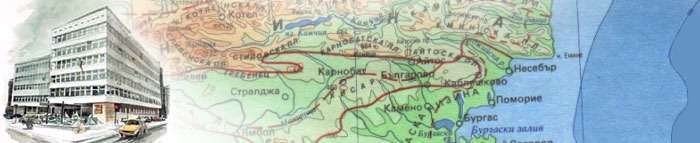 ДОКЛАДот ДЕСИСЛАВА ТЕРЗИЕВАМИНИСТЪР НА РЕГИОНАЛНОТОРАЗВИТИЕ ОТНОСНО: ПРОГРАМНИЯ ФОРМАТ НА ПРОЕКТОБЮДЖЕТ ЗА 2014 г. И ПРОГНОЗА ЗА 2015 г. и 2016 г.СЪДЪРЖАНИЕI. Мисия на Министерство на регионалното развитие II. Организационна структура    III. Основни параметри на бюджетната прогноза    	  a. Описание на приходите по години        b. Описание на разходите по години и по програмиc. Описание на източниците на финансиране по консолидираните разходи по години     IV. Преглед на политиката на Министерство на регионалното развитие V. Бюджетна прогноза по програми   1. Програма 1 „Стратегическо планиране на регионалното и пространственото развитие, децентрализация и управление на финансовите инструменти за регионално и местно развитие и териториално сътрудничество“ 2. Програма 2 “Подобряване състоянието на жилищния сграден фонд и на жилищните условия на ромите в Република България“3. Програма 3 „Рехабилитация и изграждане на пътна инфраструктура“4. Програма 4 „Устройство на територията, противодействие на свлачищните, ерозионните и абразионните процеси и рехабилитация и изграждане на ВиК инфраструктура“5. Програма 5 „Управление на държавната собственост и на държавното участие в търговските дружества и държавни предприятия“6. Програма 6 „Гражданска регистрация и административно обслужване“7. Програма 7 „Администрация“ МисияМисията на Министерство на регионалното развитие създава условия за балансирано и устойчиво интегрирано развитие на регионите в България, както и превръщане на регионите в по-атрактивни места за живеене и работа чрез подобряване на средата за живеене и бизнес, транспортната им свързаност, повишаване на трудовата заетост и съхраняване на природното им равновесие и културната им идентичност.организационно развитие и капацитет Министерство на регионалното развитие води началото си от Министерство на обществените сгради, пътищата и благоустройството създадено през 1912 г. През следващите години министерството многократно е преименувано и реорганизирано. С приемането на ПМС №161/02.08.2013 г. е извършена последна промяна на устройствения правилник на министерството чрез която политиката „За подобряване на инвестиционния процес чрез развитие на устройственото планиране, усъвършенстване на информационните системи на кадастъра и имотния регистър, стимулиране на публично-частното партньорство, подобряване качеството на превантивния и текущия контрол и прилагане на европейските стандарти" е изведена в новосъздаденото Министерство на инвестиционното проектиране.Министърът на регионалното развитие е първостепенен разпоредител с бюджет. Щатната численост на министерството е 596 бройки. Второстепенен разпоредител с бюджет към министъра на регионалното развитие е Агенция „Пътна инфраструктура“ с щатна численост 1511 бройки.Чрез приетия с ПМС №161/2013 г. Устройствен правилник на Министерство на регионалното развитие са създадени организационни предпоставки и функционален капацитет за изпълнение на мисията и политиката на министерството.   	Агенция „Пътна инфраструктура се ръководи от управителен съвет. Управителният съвет се състои от председател и двама членове, които са с подходяща квалификация и професионален опит  в областта на управлението, планирането, изграждането и поддържането на пътната инфраструктура или в управлението на публичните и корпоративни структури. Структурата на Агенция „Пътна инфраструктура“ се утвърждава в „Правилник за структурата, дейността и организацията на работа на Агенция „Пътна инфраструктура“.  Политика в областта на намаляване различията между регионите в страната чрез ефективното и ефикасно използване на публичните финанси за подобряване качеството на жизнената среда и създаване на работни места на българските граждани чрез рехабилитация  и изграждане на модерна, балансирана и интегрирана транспортна и техническа инфраструктура Програма 1 „Стратегическо планиране на регионалното и пространственото развитие, децентрализация и управление на финансовите инструменти за регионално и местно развитие и териториално сътрудничество“ Главна дирекция “Стратегическо планиране на регионалното развитие и административно-териториално устройство” Главна дирекция „ Програмиране на регионалното развитие“Главна дирекция „Управление на териториалното сътрудничество“Дирекция „Устройствени планове, национална експертиза, инфраструктурни проекти и геозащита“Дирекция „Водоснабдяване и канализация“Програма 2 “Подобряване състоянието на жилищния сграден фонд и на жилищните условия на ромите в Република България”Дирекция „Обновяване на жилищни сгради“Дирекция „Устройствени планове, национална експертиза, инфраструктурни проекти и геозащита“Програма 3 „Рехабилитация и изграждане на пътна инфраструктура“Дирекция „Устройствени планове, национална експертиза, инфраструктурни проекти и геозащита“Агенция „Пътна инфраструктура“Национална компания „Стратегически инфраструктурни проекти“Програма 4 „Устройство на територията, противодействие на свлачищните, ерозионните и абразионните процеси и рехабилитация и изграждане на ВиК инфраструктура“Дирекция „Устройствени планове, национална експертиза, инфраструктурни проекти и геозащита“Дирекция „Водоснабдяване и канализация“Други програмиПрограма 5 „Управление на държавната собственост и на държавното участие в търговските дружества и държавни предприятия“Дирекция „Държавна собственост“Дирекция „Публично-частно партньорство и концесии“Дирекция „Търговски дружества и държавни предприятия“Програма 6 „Гражданска регистрация и административно обслужване“Главна дирекция „Гражданска регистрация и административно обслужване“Програма 7 „Администрация“ИнспекторатДирекция „Вътрешен одит“Дирекция „Канцелария“Дирекция „Финанси“Дирекция „Човешки ресурси и управление на стопанските дейности“Дирекция „Правна“Дирекция „Сигурност“Дирекция „Информационни и комуникационни системи“Дирекция „Обществени поръчки“Дирекция „Връзки с обществеността и протокол“Дирекция „Европейска координация и международно сътрудничество“Визия за развитието на политиката«Българските региони – привлекателни за живеене, ефективно използващи своя потенциал за постигане на устойчив растеж, създаване на нови работни места, бизнес и туризъм, със съхранено природни и културно наследство»Визията за развитието на политиката на Министерство на регионалното развитие е тясно обвързана с изпълняваната политика на Правителството на Република България и приоритетите на министерството, съгласно стратегическите документи, основана на приемственост, ефективност и експертност.Политиката за постигане на устойчиво интегрирано развитие на районите в страната и ефективно и ефикасно използване на публичните инвестиции и средствата от фондовете на ЕС е насочена към подобряване качеството на жизнената среда на българските граждани и превръщането на българските региони в привлекателно място за инвестиции и бизнес, чрез рехабилитация и изграждане на модерна, балансирана и интегрирана пътна и техническа инфраструктура, обновена и възстановена градска среда. Желаният резултат ще се постигне чрез интегрирани действия в различни области на развитие, насочени в един фокус – сближаване. Сближаването се разбира като намаляване на неравенствата (икономически и социални) и като реализиране на по-добра свързаност (функционална и пространствена). Сближаването предполага намаляване на неравенствата, но запазване на културното разнообразие и идентичността на районите, които се оценяват като конкурентни предимства. Сближаването има три аспекта – икономическо, социално и териториално сближаване, както и три нива – европейско – с регионите на ЕС, национално – между българските райони и вътрешно регионално – между общините в отделните райони.Стратегически целиПостигане на устойчиво интегрирано развитие на районите и общините в страната чрез прилагане на стратегически подход за планиране, наблюдение и оценка, партньорство, ефективно и ефикасно управление на ресурсите;Ефективно управление и изпълнение на Оперативна програма „Регионално развитие 2007-2013г.“ и Оперативна програма „Региони в растеж“ 2014-2020г., укрепване на сътрудничеството и комуникацията с партньорите от ЕС;Ефективно управление и изпълнение на Оперативна програма „Околна среда 2007-2013г.“;Създаване на по-добри условия на живот в многофамилните жилищни сгради в градските центрове и повишаване качеството на жизнената среда, чрез реализиране на проект „Подкрепа за енергийна ефективност в многофамилни жилищни сгради” по Оперативна програма „Регионално развитие”;Подпомагане на икономическото и социално развитие на трансграничните региони‚ посредством подобряване на инфраструктурата в граничните райони, опазване на околната среда, насърчаване на сътрудничество между регионите, подпомагане на местните публични власти, институции и организации в трансграничните региони с цел  намаляване регионалните различия;Създаване на условия за трансгранично икономическо сътрудничество със съседни страни, стимулиране на туризма и развитие на граничните райони; Осигуряване съпоставимо с европейската практика високо ниво на транспортна достъпност и мобилност на територията на Република България;Предотвратяване появата и разрастването на свалачищни и срутищни процеси, на ерозията и абразията на водата и възстановяване на нанесените щети на населените места  и техническата инфраструктура;Стимулиране на публично-частното партньорство.Подобряване качеството на В и К услугите,  създаване на условия за ефективно управление на водоснабдяването и канализацията, достигане до нивото на съответните услуги в страните от Европейския съюз и Създаване на условия за балансирано и устойчиво развитие в Сектор “Околна среда” в контекста на пълноправното членство на страната в ЕС. Постигане на съответствие с Директивата за Пречистване на градски отпадъчни води - 91/271/ЕС. Ефикасно използване на водните ресурси в съответствие с принципите, заложени в Рамковата Директива за водите (намаляване на загубите на вода) – 2000/60/ЕС.Оперативни целиСъздаване на стратегическа  планова основа за намаляване на междурегионалните и вътрешнорегионалните различия в нивата на икономическо, социално и териториално развитие на районите и доближаване до средните нива в ЕС, даваща стратегическата ориентация на държавната политика за регионално развитие;Усъвършенстване на административно-териториалното устройство на страната, изпълнение на Стратегията за децентрализация  и стимулиране на гражданското участие в местното самоуправление;Въвеждане на допълнителни мерки по гарантиране усвояването и изпълнението на проектите по програмния период 2007-2013 г. по оперативните програми;Продължаване на реализацията и подготовка на основните приоритетни инфраструктурни проекти в сектор транспорт, определящи развитието на регионите;Разработване на пилотна програма за интегрирано развитие на изоставащи райони и общини в Северозападна България за периода 2014-2020 г.;Ограничаване на свлачищата, ерозионните и абразионни процеси с оглeд прeдотвратяване на аварии и щетиРазработване и прилагане на механизми за подпомагане на изоставащите в развитието си общини, формиращи, районите за целенасочена подкрепа.  Ускорени и ефективни реформи на ВиК отрасъла. Въвеждане на постоянен граждански контрол за резултатите от дейността на ВиК операторите и цената на услугите;Полза/ефект за обществотоИнтегриране на националната пътна мрежа с европейската транспортна  инфраструктура;Безопасност на движение в населените места и републиканската пътна мрежа; Осигуряване на актуална нормативна база в областта на пътното дело;Подобряване качеството на живот в регионите и общините в страната при осигуряване на висока добавена стойност на инвестициите за регионално и местно развитие;Постигане на сближаване на нивата на икономическо и социално развитие на българските региони и на страната като цяло с нивата в рамките на ЕС; Продължаване на процеса на реформиране на административно-териториалното устройство за изграждане на жизнени и устойчиви административно-териториални единици и оптимизиране на критериите и показателите за категоризацията на административно-териториалните и териториалните единици; Укрепване на местното самоуправление и стимулиране процеса на децентрализация на основата на партньорството, гражданското участие и сътрудничеството на областите и общините с централната власт, неправителствените организации, частния сектор. Прилагане на 12-те принципа за добро управление на местно ниво;Улесняване на трансграничния трафик на стоки, услуги и хора със страните членки на ЕС и съседни държави;Икономия на потребление на енергия в обновените жилищни сгради;Завишаване качеството и ефективността на автомобилните превози и създаване на условия за транспортиране на хора и товари, гарантиращи висока сигурност, икономия на време и експлоатационни разходи;  Опазване на околната среда при съблюдаване на най-съвременни екологични стандарти;  Премахване на режимите на потребление на вода, водоснабдяване на всички населени места с питейна вода, отговаряща на изискванията за качество, намаляване загубите на вода от водопреносната система, подобряване качеството на водите, намаляване на потенциалния риск от замърсяване на подпочвени води и речните води и подобряване защитата на околната среда по басейна на реките – запазване флората и фауната;Повишаване на сигурността на обитаване на населените места в свлачищни райони и в райони подложени на абразионни процеси по Черноморското крайбрежие и ерозионни процеси по Дунавското крайбрежие;Спестено време на потребителите на инфраструктурата, оптимизиране на експлоатационните разходи и повишена безопасност на движение;Екологичен ефект – намаляване на газови и шумови емисии и/или преместване на въздействието на благоприятни места;Изпреварващо развитие на пътните комуникации, като основа за бърз и устойчив стопански растеж;Интегриране на пътната ни инфраструктура с тази от страните–членки на ЕС и останалите страни от региона;Предлагане на транспортни услуги, основани на ползването на съвременни пътни връзки и инженерни решения;Предоставяните чрез програмата продукти и услуги са насочени към всички стопански субекти и граждани, ползватели на републиканската пътна мрежа, както национални, така и чуждестранни.Взаимоотношения с други институции, допринасящи за изпълнение на политикатаМинистерство на регионалното развитие носи пълната отговорност по провеждането на националната политика в областта на намаляване различията между регионите в страната чрез ефективното и ефикасно използване на публичните финанси за подобряване качеството на жизнената среда и създаване на работни места на българските граждани чрез рехабилитация  и изграждане на модерна, балансирана и интегрирана транспортна и техническа инфраструктура.Институции, допринасящи за изпълнението на политиката са :	Министерство на финансите	Министерство на инвестиционното проектиранеМинистерство на транспорта, информационните технологии и съобщениятаМинистерство на околната среда и водитеМинистерство на икономиката, енергетиката и туризмаМинистерство на вътрешните работиМинистерство на външните работиМинистерство на земеделието и хранитеДруги министерстваОбщиниОбластни администрацииНеправителствени организацииНационални и междуведомствени съвети и комисииНационално сдружение на общините в Република България и др.Показатели за полза/ефект и целеви стойностиИнформация за наличността и качеството на даннитеАгенция „Пътна инфраструктура”;ГД „Гранична полиция” на МВР;Броя на  жителите, които ще се възползват е определен по данни за броя на населението на населените места от електронен адрес BG.guide-Bulgaria.com. За линейните обекти, преминаващи през територията на повече от едно населено място  жителите са определени чрез сумиране на жителите на обслужваните  населени  места;„Режимни изследвания на свлачища” – Показателят отразява броя на предвидените режимни изследвания на свлачищните и абразионни процеси на територията на страната.„Завършени геозащитни обекти/брегоукрепени участъци” - Показателят отразява броя на въведените в експлоатация обекти с издадено Разрешение за ползване или дължината на брегоукрепените участъци в линейни метри, изчислена на базата на проектни разработки и количествено-стойностни сметки.Договорите за строителство, строителен надзор, (супервизия), проектни разработки;Програмата за обновяване на жилищните сгради в Република България и проект „Енергийно обновяване на българските домове“;Агенция по геодезия, картография и кадастър – Министерство на инвестиционното проектиране;Националния статистически институт; Евростат; Административната статистика на Агенцията по заетостта и др. официални източници на информация.  Основни параметри на бюджетната прогноза  Описание на приходите Описание на разходите Описание на източниците на финансиране БЮДЖЕТНА ПРОГНОЗА ПО ПРОГРАМИПрограма № 1 „Стратегическо планиране на регионалното и пространственото развитие, децентрализация и управление на финансовите инструменти за регионално и местно развитие и териториално сътрудничество“В Министерство на регионалното развитие са създадени организационни предпоставки и функционален капацитет на специализираната администрация – ГД „Програмиране на регионалното развитие“, ГД ”Управление на териториалното сътрудничество”, ГД „Стратегическо планиране на регионалното развитие и административно-териториално устройство”, Дирекция „Устройствени планове, национална експертиза, инфраструктурни проекти и геозащита“ и Дирекция „Водоснабдяване и канализация“ за изпълнение целите на програмата.Цели на програматаСтратегически цели: Създаване на условия за постигане на устойчиво интегрирано развитие на районите и общините в страната чрез прилагане на стратегически подход за планиране, наблюдение и оценка, партньорство, ефективно и ефикасно управление на ресурсите;Усъвършенстване на административно-териториалното устройство на страната, изпълнение на Стратегията за децентрализация и стимулиране на гражданското участие в местното самоуправление.Ефективно управление и изпълнение на Оперативна програма „Регионално развитие”2007-2013 г., укрепване на сътрудничеството и комуникацията с партньорите от ЕС, гарантиране на прозрачност в работата и преодоляване на корупционните практики.;Ефективно управление и изпълнение на програмите за териториално сътрудничество;Ефективно управление и изпълнение на програмите за териториално сътрудничество, укрепване на сътрудничеството и комуникацията с държавите партньори, гарантиране на публичност и прозрачност в работата;Изпълнение на Шенгенското споразумение, както и управление на проекти за адаптация на съществуващите и разкриване на нови гранични контролно-пропусквателни преходи за улесняване на трансграничния трафик на стоки и пътници през граничните преходи и подобряване на довеждащата инфраструктура;Създаване на условия за трансгранично икономическо сътрудничество със съседни страни, стимулиране на туризма и развитието на граничните райони.Оперативни цели:Създаване на стратегическа планова основа за интегрирано устойчиво развитие и постигане на интелигентен, устойчив и приобщаващ растеж на българските региони  в периода 2014-2020 г.;Хармонизация на системата за стратегическо планиране на регионалното и местното развитие и нормативната уредба със стандартите и законодателството в областта на регионалната политика на ЕС за периода до 2020 г.;Повишаване ефективността  и ефикасността на изпълнението на стратегиите и плановете за регионално развитие на основа на  системен мониторинг и оценка.;Усъвършенстване на административно-териториалното устройство на страната, укрепване на общинското управление чрез продължаване на процеса на децентрализация и стимулиране инициативността на гражданите за разширяване на обществения контрол върху органите на местното самоуправление.;Прозрачно и ефективно управление на средствата по Оперативна програма «Регионално развитие»2007-2013 г. и програмите за териториално сътрудничество при избягване на конфликтите на интереси.;Повишаване на дела на усвоените средства и успешно изпълнение на Оперативна програма „Регионално развитие”2007-2013 г.  и програмите за териториално сътрудничество;Ефективна и професионална комуникация с партньорите ни от ЕС;Управление на финансови инструменти за устойчиво и интегрирано регионално, трансгранично и местно развитие.Организационни структури, участващи в програматаГД „Програмиране на регионалното развитие, ГД ”Управление на териториалното сътрудничество”, ГД „Стратегическо планиране на регионалното развитие и административно- териториално устройство”, Дирекция „Устройствени планове, национална експертиза, инфраструктурни проекти и геозащита“ и Дирекция „Водоснабдяване и канализация“, Европейска комисия; Управляващи органи и Национални партниращи органи; ИА „Одит на средствата от ЕС” към министъра на финансите – Одитен орган; Дирекция „Национален фонд” към министерство на финансите – Сертифициращ орган; Съвместни технически секретариати; Общини; Образователни и културни институции; Неправителствени организации; МВнР;МВР; Агенция „Митници“, Министерство на земеделието и хранита.Отговорност за изпълнението на програматаИзпълнението на програмата се координира от ресорните заместник министри, като в изпълнението й участват следните дирекции от ПРБ:  ГД „Програмиране на регионалното развитие, ГД ”Управление на териториалното сътрудничество”, ГД „Стратегическо планиране на регионалното развитие и административно- териториално устройство”, дирекция „Устройствени планове, национална експертиза, инфраструктурни проекти и геозащита“ и дирекция „Водоснабдяване и канализация“.Целеви стойности по показателите за изпълнениВъншни фактори, които могат да окажат въздействие върху постигането на целите на програматаНепреодолима сила;Качествено изпълнение на договори по Закона за обществените поръчки, по проекти за безвъзмездна финансова помощ;Промяна в законодателството в областта на обществените поръчки;Спазване на правило N+3/2 по Структурните фондове на Европейския съюз.Недостатъчен административен и финансов капацитет на бенефициентите;Неизпълнение или некоректно изпълнение на задълженията на институциите; от партниращата страна по съответната програма;Неизпълнение или некоректно изпълнение на задълженията на институциите от българска страна по съответната програма;Влиянието на финансовата криза върху стабилността на макроикономическата среда; рецесията в рамките на ЕС и очакваното минимално нарастване на БВП през 2014г.; промените в размера и разпределението на преките чуждестранни инвестиции по региони; възможни сътресения в Еврозоната; ефективното усвояване на средствата от фондовете на ЕС. В допълнение, бюджетните ограничения, дължащи се на кризата, могат да попречат на успешното реализиране на заложените цели в програмата.Интензивността на трафика по Транс-европейски коридор № 9 влияе пряко върху преминаващите МПС, стоки и пътници през ГП „Маказа”.За останалите ГП/ГКПП трафика е свързан и с интензитета на прилежащите регионални трафици на движение. Преминаването е свързано също и със степента на  икономическото развитие на граничните региони в съседните страни.Информация за наличността и качеството на данните“Мониторингова информационна система”- ИСУН;Статистически данни включени в ОП”РР” 2007-2013 г. и програмите за териториално сътрудничество; Статистически данни включени в ОП”РР” 2007-2013 г.;  Lothar system на ЕК (Long Term HARmonograme);Индикативен бюджет на ОП „Региони в растеж“.Информация за напредъка по изпълнението на показателите се събира от Националния статистически институт, Евростат, административната статистика на Агенцията по заетостта и Министерството на труда и социалната политика.  Министерството на регионалното развитие не разполага с точни данни за преминали МПС и пътници през шосейните ГП/ ГКПП през 2013год., както и с прогнозни разчети.  Точни данни се предоставят от ГД „Гранична полиция” на МВР. Граничен преход „Маказа” е отворен за преминаване през 2013г. само за лек трафик (без ТИР).Въвеждане на допълнителни мерки по гарантиране усвояването и изпълнението на проектите по програмния период 2007-2013 г. по ОП „Регионално развитие“ и програмите за трансгранично сътрудничество, за които МРР е управляващ орган: Извеждане на критичните проекти и непрекъснат мониторинг на тяхното изпълнение.Подготовка на алтернативни проекти Изготвяне на план за действие с конкретни мерки  и ежеседмично отчитане по изпълнението на плана. Създаване на механизъм на наддоговаряне в разумни граници и без риск за бюджета /за ОП „Регионално развитие“/. Засилване ролята на координиращите срещи на ниво администрация.Създаване на условия за приключване на програмния период.Предоставяни по програмата продукти/услуги (ведомствени разходни параграфи)Изпълнение на програмите за териториално сътрудничество чрез постигане на целите им и изпълнение на показателите/индикаторите;Подобряване на административния капацитет на отговорните структури на централно и регионално ниво за управление на Програмите за териториално сътрудничество, в които България участва;Подобряване на капацитета на потенциалните бенефициенти за идентифициране на проектни идеи, разработване им в успешни проекти и тяхното ефективно изпълнение;Анализ, разработване, актуализиране и оценка на нормативната база на регионалното развитие, хармонизация със законодателството на Европейския съюз и регионална координация;Разработване, актуализиране и прилагане на документите за стратегическо планиране на регионалното развитие и прилагане на инструменти за финансиране и оценка на ефективността на използваните ресурси за регионално и местно развитие;Информационно осигуряване на регионалното и местното развитие.;Разработване на политиката по административно-териториално устройство на страната и категоризация на административно-териториалните и териториалните  единици (АТТЕ);Разработване на политиката за реализиране на процеса на децентрализация и развитие на гражданското участие. Укрепване на местното самоуправление.;Улесняване на трансграничния трафик на стоки и пътници през съществуващи ГКПП и гранични преходи – съгласувателни и инвестиционни дейности;Изграждане на нови ГКПП и гранични преходи – управление на проекти;Модернизация на съществуваща гранична инфраструктура - управление на проекти.Подобряване на медицинските услуги в градовете Смолян и Кърджали чрез доставка на нова, съвременна апаратура и разкриване на нови легло-места в съответните болници.Използване на цифрова оптична научно-изследователска мрежа на Югоизточна Европа.Бюджетна прогноза по ведомствени и администрирани параграфи на програматаПрограма 2 “Подобряване състоянието на жилищния сграден фонд и на жилищните условия на ромите в Република България”Цели на програматаОсъществяването на политиката се основава на следната визия: създаване на балансирана, съразмерно развиваща се и устойчива жилищна система чрез осигуряване на условия за достъп до качествени жилища (собствени или наемни), които да задоволяват нуждите на българските граждани. Визията за обновяване на жилищния сграден фонд е сред политическите приоритети, защото има пряко отношение към основните аспекти и изисквания на устойчивото развитие.Изпълнението на мерките за енергийна ефективност в многофамилни жилищни сгради в 36 градски центрове ще допринесе за постигане на по-добри параметри на многоетажните жилищните сгради и до подобряване икономическите условия в градовете, повишаване на заетостта сред населението, създаване на условия за нови инвестиции в регионите и подобряване на конкурентоспособността на икономическите субекти.Стратегически цели:Да се осигурят по-добри условия на живот в многофамилните жилищни сгради в градските центрове, чрез повишаване на качеството на жизнената среда. На 18.07.2011 г. бе публикувана схема BG161PO001/1.2-01/2011 „Подкрепа за енергийна ефективност в многофамилни жилищни сгради” по Оперативна програма „Регионално развитие” (ОПРР). По схемата за конкретен бенефициент е определена дирекция „Обновяване на жилищни сгради” (ДОЖС), която управлява и изпълнява проект BG161PO001-1.2.01-0001 „Енергийно обновяване на българските домове”. Общата стойност на проекта е 65 075 950,46 лв., от която безвъзмездната финансова помощ от ОПРР възлиза на 50 109 134,20 лв., разпределени, както следва:42 592 764,07 лв. (85% от БФП) е съфинансирането от ЕФРР,7 516 370,13 лв. (15% от БФП) е съфинансиране от националния бюджет.Проектът е с продължителност 3 години, от 2012 г. до 2015 г.. Кандидатстването по проекта стартира на 02 юли 2013 г.  В рамките на проекта се предоставя финансова помощ на сдружения на собствениците в многофамилни жилищни сгради за подобряване на енергийната ефективност на сградите, в които живеят. Резултатите, които се очакват са: около 200 обновени сгради, подобрена жилищна инфраструктура - 427 хил. кв.м. РЗП; 6100 обновени жилища; 13 500 облагодетелствани жители и намаляване на разходите за енергия с 40-60%. За всяка одобрена за финансиране жилищна сграда собствениците получават като финансова помощ максимум до 75% от стойността на бюджета за обновяване на сградата, останалите 25% собствениците следва да осигурят със собствени или заемни средства. Собственият принос по проекта, който следва да се осигури със средства от Сдруженията на собствениците, възлиза на 14 966 816,26лв.Създаването на условия за достойно интегриране и социализиране на ромите чрез осигуряване на равни възможности и равен достъп до блага, участие във всички обществени сфери, ползване на услуги, както и до подобряване на качеството на живот, при спазване на принципите на равнопоставеност и недискриминация.Оперативни цели:Удължаване на физическия и социалния живот на жилищните сгради при повишени експлоатационни качества и комфорт на обитаване;Гарантиране на безопасността на сградите и сигурността на владението;Повишаване на енергийната ефективност на сградите и пазарната им стойност;Създаване на жизнена среда подлежаща на устойчиво развитие.Удължаване на физическия и социалния живот на жилищните сгради;Осигуряване на повишени експлоатационни качества на жилищата и комфорт на обитаване;Социална интеграция на хората в неравностойно социално положение от ромската общност чрез подобряване на жилищните условия.Организационни структури, участващи в програматаДирекция „Обновяване на жилищни сгради”. За реализиране на проекта по ОПРР във връзка с повишаване на енергийната ефективност в жилищните сгради ще се ангажират служители, както на вътрешни структурни звена от МРР, така и външни изпълнители.Организацията по изпълнението на политиката за равноправно интегриране на ромите е изградена на базата на използване на ресурси на национално, регионално и местно ниво, както и тези на европейско ниво, произтичащи от членството на страната в EС и достъпа до Структурните и Кохезионния фонд. В оперативен порядък управляваща и координираща институция е Националния съвет сътрудничество по етническите и интеграционните въпроси към Министерски съвет (НССЕИВ), включително мерките по ресурсното осигуряване на инвестиционните проекти.MРР е ключово отговорно ведомство за изпълнението на Приоритет „Подобряване на жилищните условия” на Стратегията и Плана за действие към нея.Дейностите по Програма 2 се изпълняват чрез възлагане на определени функции на дирекции, отдели, звена или отделни експерти в МРР: за актуализация/изработване на подробни устройствени планове на съществуващи и новоотредени терени, за проектиране и изграждане на техническа инфраструктура (водоснабдяване, канализация, улична мрежа и др.) - дирекции „Устройствени планове, национална експертиза, инфраструктурни проекти и геозащита” и „Водоснабдяване и канализация”. Други администрации и ведомства, отговорни за изпълнение на задачите на администрацията на Република България съгласно Стратегията и Плана за действие към нея са: Министерство на финансите, Министерство на инвестиционното проектиране, Министерството на образованието и науката; Министерството на здравеопазването; Министерството на труда и социалната политика; Министерството на културата; Министерството на вътрешните работи, Комисията за защита от дискриминация, областни и общински администрации и др.Отговорност за изпълнението на програматаДирекция „Обновяване на жилищни сгради”, Дирекция „Устройствени планове, национална експертиза, инфраструктурни проекти и геозащита” с директор Лидия Станкова, ресорен зам.-министър и министър.Целеви стойности по показателите за изпълнениеВъншни фактори, които могат да окажат въздействие върху постигането на целите на програматаНедостатъчен финансов ресурс за постигане целите на програмата - На 07.05.2013 г. се обнародва ПМС № 103 за предоставяне на допълнителна финансова помощ чрез бюджета на Министерството на регионалното развитие и благоустройството за осигуряване участието на собственици на самостоятелни жилищни обекти в многофамилни жилищни сгради, одобрени по проект BG161PO001-1.2.01-0001 „Енергийно обновяване на българските домове“ по Оперативна програма ,,Регионално развитие” 2007-2013 г. Във връзка с прилагане на постановлението, се предвижда да се отпуснат целеви средства за покриване на разходите по обновяване, с които ще се подпомогнат собственици в многофамилни жилищни сгради, одобрени за участие в проекта, които нямат възможност да осигурят финансовото си участие. Съгласно условията на проекта е необходимо всички собственици на самостоятелни обекти да осигурят сумата, припадащата се за притежавания от тях самостоятелен обект, която в момента е до 25% от средствата, необходими за обновяване. В голяма част от сградите, одобрени за участие в проекта, има собственици, които се оказват във финансова невъзможност за осигуряване на необходимите средства, включително и невъзможност за получаване на одобрение за кредит. Това се оказва пречка за участието на цялата сграда в проекта и затруднява достъпа на европейски средства до българските граждани. Тези случаи не са редки. С тази финансова помощ се дава възможност на собствениците с ниски доходи да се включат в проекта, а от там и техните сгради. Така ще се подпомогне малкият и средният бизнес в лицето на производители и търговци на строителни материали, изпълнители на строително-монтажни работи, проектанти и др. Средствата за 2013 г. са осигурени от бюджета на Министерство на регионалното развитие и възлизат на обща стойност 100 000,00 лв. За успешното реализиране на проекта, необходимият финансов ресурс по този механизъм за 2014 г. е заложен в размер на 375 000 лв. Това искане се налага от факта, че през следващата година изпълнението на проекта ще достигне до етап, в който по-голям брой сгради ще бъдат одобрени за финансиране и ще достигнат до извършване на строително-монтажни работи. Предвиждаме също така и броят на желаещите да получат финансова помощ по създадения механизъм да нарасне предвид факта, че броят на подадените заявления за интерес и подкрепа по проект „Енергийно обновяване на българските домове“ значително се увеличи през последните месеци.Във връзка с гореизложеното, общият необходим ресурс на дирекция „Обновяване на жилищни сгради” за 2014 г. следва да бъде в размер на 570 000 лв. в т.ч. 375 000 лв. за прилагане мерките предвидени в постановлението. За 2015 г. необходимия ресурс на дирекцията е в размер на 365 000 лева, в т.ч. 175 000 лева за обезпечаване на социално слабите собственици.Неефективна координация между органите на централната и общинската администрация;Недостатъчна активност на собствениците на жилища за създаване на сдружения;При неефективно използване или недостатъчност на ресурси на национално, регионално и местно ниво, както и тези на европейско ниво, произтичащи от членството на страната в EС и достъпа до Структурните и Кохезионния фонд целите на програмата могат да се компрометират.Информация за наличността и качеството на даннитеЦелевите стойности се основават на разработения национален стратегически документ за развитие на жилищната политика и програмата за обновяване на жилищните сгради в Република България.За изработени кадастрални карти и регистри  - данни на Агенция по геодезия, картография и кадастър – Министерство на инвестиционното проектиране.За актуализация/изработване на подробни устройствени планове на съществуващи и новоотредени терени - данни на дирекция „Устройствени планове, национална експертиза, инфраструктурни проекти и геозащита” и общински администрации.За проектиране и изграждане на техническа инфраструктура - водоснабдяване, канализация, улична мрежа и др.  – данни на дирекция „Устройствени планове, национална експертиза, инфраструктурни проекти и геозащита”, дирекция „Водоснабдяване и канализация” и общински администрации. За изградени социални жилища – данни за изпълнение на Проект „Изграждане на 280 социални жилища в полза на ромските семейства” съгласно Рамков кредитен договор F/P 1395 (2001) между Банката за развитие на Съвета на Европа и Република България от 2001 до 2012г. Предоставяни по програмата продукти/услуги (ведомствени разходни параграфи)Продукт/услуга „Съгласувателни и координационни дейности, свързани с изпълнение на Плана за действие към Национална стратегия за интегриране на ромите в България (2012-2020) в приоритетна област „Жилищни условия”;Продукт/услуга Сътрудничество с общински администрации  свързано с  отреждане на нови територии за жилищно строителство, с възможности за деконцентриране на компактни и обособени ромски квартали;Продукт/услуга Управление на проекти за изработване на кадастрални карти и кадастрални регистри;Продукт/услуга Управление на проекти за актуализация/изработване на подробни устройствени планове на съществуващи и новоотредени терени;Продукт/услуга Управление на проекти за изграждане на техническа инфраструктура - водоснабдяване, канализация, улична мрежа, благоустройство и др.; Продукт/услуга Управление на проекти за изграждане на социални жилища.Бюджетна прогноза по ведомствени и администрирани параграфи по програматаПрограма 3 „Рехабилитация и изграждане на пътна инфраструктура“Цели на програматаСтратегическа цел - Осигуряване съпоставимо с европейската практика високо ниво на транспортна достъпност и  мобилност за територията на Република България. В съответствие с чл. 28 б, ал. 1 от Закон за пътищата Национална компания „Стратегически инфраструктурни проекти“ има за основна цел успешното и ефективно, финансиране, проектиране, изграждане, управление, поддържане и ремонт на автомагистрала „Струма”, автомагистрала „Хемус” и автомагистрала „Черно море“. Реализирането на Лот 3 на АМ „Струма“ с дължина от около 64 км е основен приоритет в следващия програмен период на оперативна програма „Транспорт и транспортна инфраструктура“ 2014-2020. Проектът ще усвои почти изцяло средствата за пътни проекти, които се очаква да са налични. Друг приоритетен проект е доизграждането на АМ „Хемус“, която се подготвя за поетапно сторителство. При наличие на финансов ресурс от оперативната програма може да се реализира  отсечката от Ябланица до връзката Плевен-Ловеч II-35 с дължина от около 60 км. Идентифицирани са и други приоритетни проекти, като например изграждането на обхода на гр. Габрово с тунела под връх Шипка, подобряването на път І-1 в участъка Видин-Монтана и др. Окончателният списък с проекти ще бъде ясен до края на 2013 г.  Оперативна цел Поддържане и развитие на републиканската пътна инфраструктура в съответствие със съвременните изисквания  на автомобилния транспорт при условията на:Изграждане на националната мрежа от магистрали и скоростни пътища, свързването й с европейските транспортни коридори;Модернизация и обновяване  на републиканската пътна мрежа;Оказване на съдействие на общините за подобряване на жизнената среда по проекти, стартирали в предходни години;Актуализиране  на нормативната уредба в областта на пътната инфраструктура;Разработване на анализ на възможностите за въвеждане на интелигентни системи за събиране на такси за ползване на републиканската пътна мрежа на база изминато разстояние;Осигуряване съпоставимост с европейската практика високо ниво на автотранспортна достъпност и  мобилност за територията на Република България;Поддържане и развитие на републиканската пътна инфраструктура в съответствие със съвременните изисквания  на автомобилния транспорт при условията на: изграждане на националната мрежа от магистрали и свързването й с европейските транспортни коридори и модернизация и обновяване  на републиканската пътна мрежа;Организационни структури, участващи в програматаАгенция „Пътна инфраструктура”;НК „Стратегически инфраструктурни проекти“;От страна на МРР участват  дирекция  „УПНЕИПГ”, дирекция „Обществени поръчки”, дирекция „Правна“ и дирекция „Финанси“;Общини;ДНСК;Агенция „Пътна инфраструктура“ се ръководи от управителен съвет.Управителният съвет се състои от председател и двама членове, които са с подходяща квалификация и професионален опит в областта на управлението, планирането, изграждането и поддържането на пътната инфраструктура или в управлението на публични и корпоративни структури.Агенцията се представлява от председателя на управителния съвет.Представена е структурата съгласно действащия към “Правилник за структурата, дейността и организацията на работа на Агенция “Пътна инфраструктура”Агенцията се състои от централна и специализирана администрация.Централната администрация се представлява от: дирекция „Вътрешен одит”;дирекция „Комуникации и информатика”;дирекция „Бюджет, финанси и разплащания по проекти”;дирекция „Инвестиционно проектиране и отчуждителни процедури”;дирекция „Развитие на пътната инфраструктура с бюджетни средства”;дирекция „Управление на проекти финансирани с кредитни инвестиции”;дирекция „Изпълнение на проекти по Оперативна програма "Регионално развитие" и по програмите за териториално сътрудничество на Европейския съюз”;дирекция „Изпълнение на проекти по Оперативна програма "Транспорт" и Кохезионния фонд”;дирекция „Обществени поръчки и правно обслужване”;дирекция „Пътни такси и разрешения за специално ползване на пътищата”;дирекция „Анализ на риска и оперативен контрол”;дирекция „Административно обслужване и координация”.Три звена – „Връзки с обществеността и протокол”, „Сигурност и класифицирана информация”, „Финансов контрол”.Специализираната администрация включва специализираните звена - 27 областни пътни управления и Централен институт по пътни  технологии, национални и европейски норми и стандарти.Отговорност за изпълнението на програматаОтговорности по изпълнението на програмата има  Агенция „Пътна инфраструктура”, НК „Стратегически инфраструктурни проекти”, ДНСК, Министерство на транспорта, информационните технологии и съобщенията, Министерство на регионалното  развитие , Министерство на финансите, Дирекция  „УПНЕИПГ” – МРР, Областни и общински администрации, както и други организации, непряко свързани по дейностите (при необходимост). Управленската отговорност за изпълнението на програмата се носи от министъра на регионалното развитие и управителния съвет на компанията.Целеви стойности по показателите за изпълнениеВъншни фактори, които могат да окажат въздействие върху постигането на целите на програмата .Като външни фактори, определящи процесите на изпълнение на програмата могат да се посочат общите стопанско-икономически процеси на развитие, изпълнението на междудържавните споразумения със съседни страни, касаещи пътна инфраструктура,  разумното целево финансово подсигуряване на заложените цели,  развитието потенциала на пътно-строителните фирми, наличието на достатъчно и добре подготвени специалисти в отрасъла.Най-съществено неблагоприятно влияние за постигане на заложените цели по програмата могат да окажат:Утвърждаване на годишни разходни тавани от МФ по програми с ДИЗ, не съответстващи с параметрите и сроковете на финансовите договори за съответните проекти;Проблеми с утвърждаване на апликационните форми и предоставяне на средства по проекти, кандидатстващите за финансиране със средства на ЕС;Възникване на проблеми с осигуряване на необходимия финансов ресурс;  Обжалване на проведени процедури за възлагане; Форсмажорни събития при изпълнение на строително-монтажните работи, липса на административен състав.Промяна на условията за финансиране на ДДС по ОП Транспорт;Информация за наличността и качеството на данните.За подготовка на прогнозата са ползвани база данни на  АПИ, както и данните, включени  в указанията за подготовка на тригодишната бюджетна прогноза ;Целевите стойности на показателите са извлечени от техническите и работни проекти. За обекти без проектна готовност към момента, данните са определени в съответствие с информация за обекта, получена от общинските  администрации;За подготовка на прогнозата са ползвани Закона за пътищата, Устройствения правилник  на НКСИП, както и данните, включени  в указанията за подготовка на тригодишната бюджетна прогноза;Предпроектни и други проучвания за АМ „Струма”, АМ „Хемус”, които дават ориентир за размера и периода на възникване на нужди от финансиране;Бизнес план на НКСИП, който разглежда структурирането на компанията, начина на осъществяване на целите и различните етапи на развитие на организацията.Предоставяни по програмата продукти/услуги (ведомствени разходни параграфи)Освен представените вече по програмата продукти и услуги,  АПИ извършва ведомствени разходи свързани с персонал, издръжка / сгради и оборудване /, капиталови разходи за хардуер и софтуер, копирни машини, факс апарати, автомобилни везни и транспортни средства.Предоставяните чрез програмата продукти и услуги са насочени към всички стопански субекти и граждани, ползватели на републиканската пътна мрежа, както национални, така и чуждестранни.  Гръбнак на програмата „Рехабилитация и изграждане на пътна инфраструктура“ са следните вида продукти/услуги, предоставяни от администрацията, в рамките на АПИ и МРР. “Републиканска пътна  инфраструктура” са три вида продукти/услуги, предоставяни от пътната администрация в рамките на АПИ. Продукт/услуга  “Разработване и управление на програми за поддържане  и развитие на републиканската пътна мрежа”.Продукт-услуга “Разработване и управление режимите на ползване на републиканската пътна мрежа и събиране на дължимите за това такси”.Продукт-услуга “Научно-изследователска, нормативна и приложна дейност в областта на пътната инфраструктура”.Министерството на регионалното развитие осъществява функции по отношение подготовката на Стратегия за развитие на пътната инфраструктура в Република България 2014-2020 и нейната средносрочна програма.Продукт/услуга „Подпомагане ускореното изграждането на пътната инфраструктура по транс-европейските и националните транспортни оси“МРР осъществява държавната политика в областта на стратегическото планиране и развитие на пътната инфраструктура. В тази връзка се постига институционално взаимодействие, целящо повишаване на качеството и ускоряване на процесите на подготовка и управление  на проектите, както и ефективното усвояване на средствата от Структурните фондове и Кохезионния фонд на Европейския съюз по програмата.Продукт/услуга: Разработване на анализ за възможностите и варианти за внедряване на интелигентни системи за събиране на такси за ползване на републиканската пътна мрежа:Продукт/услуга: Нормативна и приложна дейност в областта на пътното дело, Актуализиране на Списъка на общинските пътища в Република България.Дейностите включват проучване на  предложения от общинските администрации за включване на нови пътни участъци в приетите с Решения на Министерски съвет Списъци на общинските пътища. През периода 2014-2016 г. са предвидени да бъдат издадени 3 бр. решения на Министерския съвет за допълнения и изменения на списъка на общинските пътища. Предвид непрекъсващия характер на постъпващата информация от общинските администрации, както и факта, че дейността е с постоянен характер дейностите ще продължат и през периода 2014-2016 г.Продукт/услуга: Инфраструктурни проекти Предвидените разходи за  по-долу изброените обекти включват разходи за авторски надзор, за извършване на СМР, консултантска дейност, в т.ч. строителен надзор и на други разходи, свързани с въвеждането на обектите в експлоатация. Включени за финансиране от 2013 г. до 2016 г. са незавършени преходни обекти, за които се предвижда въвеждане в експлоатация, продължаване или етапното им завършване:Обект „Рехабилитация и реконструкция на общински път от п.к. ІІІ-865 Букова поляна – Буково –Галище, км 0+000 до км 14+000”През 2013 г. е предвидено продължаване на СМР на обект „Рехабилитация и реконструкция на общински път от п.к. ІІІ-865 Букова поляна – Буково –Галище, км 0+000 до км 14+000”  в рамките на преведените и не усвоени авансови средства с оглед завършване на два участъка и въвеждането им в експлоатация като отделни етапи. През 2014 г. и в рамките на бюджетните средства предвиждаме продължаване на СМР на обект „Рехабилитация и реконструкция на общински път от п.к. ІІІ-865 Букова поляна – Буково –Галище, км 0+000 до км 14+000”,  с оглед етапно изпълнение и въвеждане в експлоатация на някои участъци.През 2015 г. и 2016 г. също се предвижда продължаване на СМР на обекта,  с оглед етапно изпълнение и въвеждане в експлоатация на някои участъци.Обект „Рехабилитация на път ІV-86544 Бенковски-Китна –Дрангово, км 2+110 до км 8+890 и път Дрангово –мах. Караджовска, от км 0+000 до км 2+030“- През 2013 г.  е  предвидено продължаване на СМР на под-обект  ”Рехабилитация на път Дрангово –мах.Караджовска” част от обекта  с оглед въвеждане в експлоатация на етап.За Обекти „Рехабилитация и реконструкция на общински път от п.к. ІІІ-865 Букова поляна – Буково –Галище, км 0+000 до км 14+000” и „Рехабилитация на път ІV-86544 Бенковски-Китна–Дрангово, км 2+110 до км 8+890 и път Дрангово –мах. Караджовска, от км 0+000 до км 2+030” договорите са сключени през 2007 г., като проектите са разработени и одобрени през 2008г. Изпълнението на СМР на обектите е спряно от 2010 г. Осигуряваните лимитни средства не позволяват изпълнение на предвидения ремонт в по-дълги  участъци. Това води до  влошаване пътните условия спрямо тези, отчетени в етапа на проектиране, необходимост от промени в проекта, а от там и до извършване на непредвидени разходи. Не на последно място е и затормозяването на движението поради нехомогенност на техническото състояние на пътната настилка и повишен риск за безопасността на движение. По тази причина сме предложили да се осигурят допълнителни целеви средства от бюджета с оглед завършване на двата строежа в срок до 2016 г. Обект „Рехабилитация на път ІV-Палат-Игралище-Никудин”, община Струмяни” - През 2013 г. обекта е включен  за разплащане на изпълнени СМР през предходни години, окончателното му завършване и издаване на разрешение за ползване.Обект „Осигуряване на проектна готовност и изпълнение на обекти в с. Трудовец –Лот 1”За преодоляване на щетите от бедственото наводнение в с. Трудовец от 2007г. и предотвратяване на ново, през 2008 г. МРРБ възложи изработване на технически проект, включващ изграждане на корекция на р. Касица, ремонт на 6 бр. съоръжения и изграждане на един нов, както и възстановяване и изграждане на пътни платна по двата бряга на реката. Договорът за изпълнение на СМР за обекта е подписан и спрян през 2009 г., след извършване на някои незначителни подготвителни работи. Тъй като договорът е в сила, в рамките на осигурените бюджетни средства през 2014 г., 2015 и 2016 г. се предвижда да се извърши ремонт на мостовите съоръжения. За осигуряване на трайна защита на населението от бъдещи наводнения и подобряване на пътната инфраструктура, засегната от приливната вълна, предлагаме проектът да се изпълни в неговата цялост в периода до 2016 г., за което са необходими допълнителни целеви бюджетни средства. Обект „Основен ремонт на надлез над ж.п. линия по бул. "Панония" - гр. Видин”В периода 2008-2009 г. Министерството на регионалното развитие и благоустройството (МРРБ) оказа съдействие на община Видин, като обекта който е публична общинска собственост, беше включен за финансиране в поименното разпределение на капиталовите разходи за придобиване на дълготрайни активи и за основен ремонт на министерството, с оглед осигуряване на безопасни условия на движение  по тази важна за гр. Видин транспортна артерия. На 26.08.2009 г. строителството на обекта е спряно с акт образец 10 за установяване на състоянието на строежа при спиране на строителството, съставен по реда на Наредба № 3 от 31.07.2003г. за съставяне на актове и протоколи по време на строителството. Поради констатиране на обстоятелството, че изпълнението на възложената работа няма да бъде завършено в уговорения срок, договорът е развален едностранно от МРРБ. С решения на Министерския съвет са приети разходни тавани по първостепенни разпоредители с бюджетни кредити, като бюджетът на МРРБ е съобразен с тях. Това ограничи финансирането на благоустройствени дейности чрез бюджета на министерството. Министерството на регионалното развитие  не разполага със финансови възможности за довършване обекта. Предвид наличната проектна готовност, СМР за довършване на ремонта на съоръжението могат да започнат при осигурено допълнително целево финансиране от републиканския бюджет, при спазване на изискванията на Закона за обществените поръчки. Бюджетна прогноза по ведомствени и администрирани параграфи по програмиАгенция „Пътна инфраструктура” извършва ведомствени разходи, свързани основно с персонала, издръжката / консумативи, сгради и оборудване/, капиталови разходи за хардуер и софтуер, за придобиване на машини и съоръжения / ксерокси, климатици/.Администрираните разходи по бюджета включват цялостно възлаганите програми за текущ ремонти поддържане на републиканската пътна мрежа, основен ремонт и рехабилитация, ново строителство – финансирани само от собствени бюджетни средства и субсидия от републиканския бюджет.Администрираните разходи по други бюджети, фондове и сметки включват разходите по програми възлагани основно за основен ремонт и ново строителство, а именно: ОП „Транспорт” - АПИ е бенефициент по програма ОП Транспорт 2007-2013г. По Приоритетна ос 2 на Оперативна програма „Транспорт” 2007-2013 г. се изпълняват следните проекти:Проекти в изпълнение: „Изграждане на автомагистрала „Марица” Лот 1 и Лот 2”; (стартира 2011 г., приключва 2014 г.) Очаквани плащания за 2014г.; „Автомагистрала „Струма”, Лот 1, Лот 2 и Лот 4”; (стартира 2011 г., приключва 2015 г.); „Изграждане на Автомагистрала „Хемус”, участък СОП - пътен възел Яна”; (стартира 2011 г., приключва 2014 г.); „Път Е-85 (I-5) „Кърджали – Подкова”; (стартира 2011 г., приключва 2014 г.); „Изграждане на автомагистрала „Калотина - София – Лот 1: „Западна дъга на СОП”; (стартира 2013 г., приключва 2015 г.); „Обходен път на град Враца – път I-1 (E-79)”; (стартира 2013 г., приключва 2014 г.); „Път III – 5004 Обходен път  на град Габрово”, (стартира 2013 г., приключва 2015 г.;„Път I-1 (E-79) Обходен път на град Монтана”, (стартира 2013 г., приключва 2015 г.) ;Подготовка на проект "(Е-79) Видин - Монтана"(стартира 2012 г., приключва 2015г.);Проекти в подготовка, за които предстои сключване на ДБФП до края на 2013г.:Интегрирана система за анализ и оценка на трафика по Автомагистрали и I-ви клас пътища на територията на Република България; (приключва 2015 г.);По Приоритетна ос 5 „Техническа помощ” на ОП Транспорт” 2007-2013 се изпълняват следните проекти:Техническа помощ за подобряване на ефективността на пътния сектор в Република България (стартира 2012 г., приключва 2014г.);Осигуряване финансиране за изплащане на допълнително месечно възнаграждение на служители в Агенция „Пътна Инфраструктура”, които изпълняват функции свързани с подготовка, изпълнение и контрол на проекти по Оперативна Програма „Транспорт” 2007-2013г. за периода от 01.01.2012г. до 31.12.2013г.   (стартира 2012 г., приключва Юни 2014г.);Осигуряване на финансови средства за покриване на разходи за обучения и семинари в страната и чужбина на служители от Агенция „Пътна Инфраструктура”, чиито функции са пряко свързани с подготовка, изпълнение и контрол на проекти по ОП „Транспорт” 2007-2013 г. за периода от 01.01.2013г. до 31.12.2014г (стартира 2012 г., приключва Юни 2015г.);Разработка и въвеждане на управленска информационна система; (стартира 2013 г., Юни 2015 г.);Организация и поддържане на наличния архив на проекти по ОПТ на Агенция “Пътна Инфраструктура”; (стартира 2013 г., приключва 2014 г.).Оперативна програма „Регионално развитие“ 2007 - 2013 и Оперативна програма „Региони в растеж“ 2014 – 2020г. –  в бюджета за 2014г. са необходими средства в общ размер на 5 000 000 лв. с ДДС. В тази сума са включени следните разходи:  ІІ етап на ОПРР Лот 22 – Необходими са 300 000 лв. за допълнителни дейности по реконструкция на мост на км 17+ 795 - в проекта е предвидено само преасфалтиране на този мост, но при стартирането на строителството бе установено, че горецитираното голямо съоражение се нуждае от реконструкция.Лот 27 – Необходими са 300 000 лв. за допълнителни средства за изграждане на подпорни стени поради наличие на свлечени скатове след изготвянето на проекта. а./ Път ІІІ – 8681 - Рудозем - Смилян от км 4+360 до км 8+431, подобект   „Подпорна стена № 11 от км 4+261.60 до км 8+282.85”;б./ Път ІІІ-8681 – Рудозем - Смилян от км 0+000 до км 4+360, подобект „Под-порна стена № 2 от км 1+405 до км 1+455”;в./ Път ІІІ - 8641- Пампорово - /Смолян - Стойките/ от км 0+000 до км 11+350.73, с подобекти:  „Укрепване на пътен откос с габиони от км 1+235 до км 1+255”; „Бетонова укрепителна стена от км 2+316,40 до км 2+392,99”;  „Армонасипна стена при км 5+050”.Лот 29 – Необходими са 200 000 лв. непредвидени разходи за осигуряване на довършителни дейности и завършване на изпълнението на оставащите количества за Лот 29. Изпълнението на проекта е проточено във времето, като след прекратяване на договора с основния изпълнител и значително дългото време за избор на нов изпълнител, до момента на осъществяване на завършителните строително – монтажни дейности през 2014г. състоянието на пътната настилка и оставащите количества за изпълнение ще бъдат значително променени от заложените количества в процедурата за избор на нов изпълнител. ІV етап на ОПРРДопълнителни средства (недопустими разходи) за проектите от четвърти етап на ОПРР в общ размер на 400 000 лв. През 2014г. се очаква да продължи изпълнението на проекти Лот 38 и Лот 44. В процеса на изпълнение на тези проекти е възможно изникването на допълнителни и недопустими дейности извън общия бюджет на проектите, които да са наложителни за цялостното завършване на тези проекти. Необходимите допълнителни средства са в размер на 200 000 лева за обект.V етап на ОПРРДопълнителни средства (недопустими разходи) за проектите от пети етап на ОПРР в размер на 600 000 лв. През 2014г. се очаква да се изпълнят проектите Лот 51, Лот 54 и Лот 59. В процеса на изпълнение на тези проекти е възможно изникването на допълнителни и недопустими дейности извън общия бюджет на проектите, които да са наложителни за цялостното завършване на тези проекти. Необходимите допълнителни средства са в размер на 200 000 лева за обект. VI етап на ОПРРДопълнителни средства (недопустими разходи) за проектите от шести етап на ОПРР в размер на 300 000 лв. През 2014г. се очаква да започне изпълнението на проекти Лот 47 и Лот 60. В процеса на изпълнение на тези проекти е възможно изникването на допълнителни и недопустими дейности извън общия бюджет на проектите, които да са наложителни за цялостното завършване на тези проекти. Необходимите допълнителни средства са в размер на 150 000 лева за обект. VIII етап на ОПРРСеверна скоростна тангента от км 0+000 до км 16+540 от VIII етап на ОПРРС Решение на комитета за наблюдение на ОПРР от 14.08.2013г. е определено да се наддоговори финансовия ресурс по приоритетна ос 2 „Регионална и местна достъпност” и включване за финансиране на голям проект по смисъла на чл. 39 от Регламент (ЕО) № 1083/2006 за изграждане на Северна скоростна тангента. Съгласно Постановление № 183 от 22 август 2013 г. за изменение на Постановление № 245 на Министерски съвет от 2007 г. е разширен обхвата на дейностите по приоритетна ос 2 „Регионална и местна достъпност” и допустимите разходи по Оперативна програма „Регионално развитие“, като са включени разходите за строителство, реконструкция и рехабилитация на пътища 1, 2, и 3 клас извън Трансевропейската транспортна мрежа (-T). По този начин към ОПРР е включен за финансиране проекта „Северна скоростна тангента от км 0+000 до км 16+540“ на обща индикативна стойност 234 996 783,98 лева. На 15.08.2013г. АПИ депозира пред Управляващия орган (УО) на ОПРР в МРР документи за кандидатстване за  проекта. Идейният проект предвижда изграждането на новото трасе да премине в близост до няколко населени места в близост до гр. София, като е възможно пресичането на непредвидени комуникации и възникването на други непредвидени фактори, които не са ясни към момента. Проекта ще се изпълнява на принципа „инженеринг”, като включва дейности по проектиране и ново строителство и е възможно изникването на значителни недопустими за финансиране по програмата разходи. Чрез реализирането на проекта по ОПРР 2007-2013 г. ще се минимизира рискът от загуба на средства по програмата, като поради огромния мащаб на проекта за неговото успешно завършване е необходимо да бъдат осигурени допълнителни средства в размер на 2 000 000 лева в бюджета на АПИ за 2014г. по Параграф 52-00.     Допълнителни средства (недопустими разходи) за проекти от осми етап на ОПРР в размер на 400 000 лв. През 2014г. се очаква да завърши изпълнението на проекти Лот 67 и Лот 69. В процеса на изпълнение на тези проекти е възможно изникването на допълнителни и недопустими дейности извън общия бюджет на проектите, които да са наложителни за цялостното завършване на тези проекти. Необходимите допълнителни средства са в размер на 200 000 лева за обект. Проекти от втори програмен период на ОПРР 2014 - 2020През 2014г. ще стартира Оперативна програма „Региони в растеж“, която ще се изпълнява през Втория програмен период 2014 – 2020 г. В процеса на изпълнение на проектите, с които АПИ се очаква да кандидатства за финансиране пред Управляващия орган на ОПРР е възможно изникването на допълнителни и недопустими за финансиране дейности извън общия бюджет на проектите, които да са наложителни за цялостното завършване на тези проекти. В тази връзка, необходимо е да бъдат осигурени допълнителни средства в размер на 500 000 лева в бюджета на АПИ за 2014г.Трансгранично сътрудничество; Разходите по програмите финансирани с държавни инвестиционни заеми /ДИЗ/;Проект „Транзитни пътища V” – Европейска инвестиционна банка; Проект „Рехабилитация на пътната инфраструктура” – Световна банка; Лихвените разходи по други изпълнени програми с ДИЗ.  Програма 4 „Устройство на територията, противодействие на свлачищните, ерозионните и абразионните процеси и рехабилитация и изграждане на ВиК инфраструктура“Цели на програматаСтратегическа целГарантиране на устойчиво развитие на територията на Република България като национално богатство, създаване на благоприятни условия за устойчиво и балансирано икономическо развитие, изграждане, ползване и опазване на хармонична и достъпна среда за живеене,  труд и отдих, опазване на околната среда и културно-историческото наследство;Предотвратяване и ограничаване на риска от възникване на свлачищни процеси в т. ч. контрол на строителството в свлачищни райони и ограничаване на свлачищата на територията на РБългария, абразионните процеси по Черноморското крайбрежие и ерозионните процеси по Дунавското крайбрежие с оглeд прeдотвратяване на аварии и щети;Подобряване състоянието на ВиК инфраструктурата в страната и осигуряване съответствие с европейските директиви в областта на водите; Успешно завършване на всички проекти, финансирани от Кохезионен фонд (Регламент 1164/94) / Програма ИСПА на Европейския съюз, държавни инвестиционни заеми и съответното национално съфинансиране;Специфични цели:Устройство на територията на национално ниво, обвързано с общото устойчиво социално-икономическо развитие, националните стратегически документи и приоритети.Реформиране и осигуряване на връзката и координацията между устройственото планиране и стратегическото планиране на регионалното и местното развитие.Оперативни целиОсигуряване и поддържане устройството на територията;Усъвършенстване на нормативната уредба в сферата на устройството на територията и  изграждането и поддържане на техническата инфраструктура;Осъществяване на превантивни геозащитни мерки и дейности за регистриране и мониторинг на свлачищните райони и за ограничаване на свлачищата, абразионните процеси по Черноморското крайбрежие и ерозионните процеси по Дунавското крайбрежие на територията на Република България;Контрол на строителството в свлачищни райони; Подобряване състоянието на „ВиК” инфраструктурата и управление на водоснабдяването и канализацията чрез преструктуриране на отрасъл „ВиК”, рехабилитация и реконструкция на съществуващата водоснабдителна мрежа в населените места, премахване на режимите на водоснабдяване, подобряване на качеството на питейната вода, отвеждане и пречистване на отпадъчните води от урбанизираните територии и работа, в съответствие с европейските директиви в областта на водите. Организационни структури, участващи в програмата Дирекция „Устройствени планове, национална експертиза, инфраструктурни проекти и геозащита”, дирекция „Водоснабдяване и канализация, други дирекции в МРР, Областни и общински администрации;Отговорност за изпълнението на програматаПрограмата се реализира  под ръководството на ресорен заместник-министър , дирекция „Устройствени планове, национална експертиза, инфраструктурни проекти и геозащита ”, дирекция „Водоснабдяване и канализация“.Целеви стойности по показателите за изпълнениеЦелевите стойности не могат да се измерят пряко, тъй като цялостният ефект от дейността е свързан с по-дългорсрочни перспективни прогнози на действие на различните устройствени схеми и планове (15-20 г.), в които икономическата обосновка е неделима част от проектите и цели осъществяване на дългосрочна стратегия на държавата и общините в усвояването, изграждане и функционирането на територията на страната в съответствие и с плановете за регионално развитие, Националната оперативна програма, Националната стратегия за регионално развитие и др.Външни фактори, които могат да окажат въздействие върху постигането на целите на програматаПроблеми в нормативната уредба; Взаимодействието с областните и общинските администрация, с другите централни и териториални администрации на изпълнителната власт, с контролните органи, с експлоатационните дружества и с възложителите – физически и юридически лица; Качеството на изработените проекти – съответствие с нормативната уредба, съобразяване с новите обществено-икономически и устройствени условия и др.Утвърждаване на годишни разходни тавани от МФ по програмата, не съответстващи с параметрите и сроковете на финансовите договори за съответните обекти/проекти;Форсмажорни събития при изпълнение на строително-монтажните работи на обектите;Форсмажорни обстоятелства, в т. ч. обилни валежи, разрастване на свлачищни процеси, неосигурено в достатъчен размер финансиране, обжалване на проведени процедури по ЗОП; продължителност на процедури, предвидени  по ЗУТ и др.Неефективна координация между органите на централната и местната власт /общините/ и техните администрации;Промени в законодателството, съдебни спорове и дела;Неефективна нормативна база;Недостатъчен административен капацитет за изпълнение дейностите по програмата.Информация за наличността и качеството на даннитеПредоставената информация и данните са в съответствие с изработените инвестиционни проекти, техническите задания, количествено-стойностните сметки, оферти към сключени договори и отчетна документация за съответния строеж.Предоставяни по програмата продукти/услуги (ведомствени разходни параграфи)Услуга „ Разработване на политика за управление на територията“Разработване на проекти на нормативни актове в областта на устройството на територията; Актуализиране на нормативни актове с оглед облекчаване на лицензионните, разрешителните и съгласувателните режими, свързани с дейностите по устройство на територията; Оптимизиране на функциите, задълженията и отговорностите на участниците в строителството, общинските и областните администрации при осъществяване на дейностите по устройство на територията; Участие в български и международни органи и организации по устройство на територията (СЕМАТ) към Съвета на Европа, в Комитета и др., осигуряващи дейността по европейска интеграция и хармонизиране на законовите и подзаконовите нормативни актове с европейските норми и стандарти; Съдействие /участие/при разработването на система от документи за пространствено развитие на национално, регионално и общинско ниво, определящи стратегия за интегрирано пространствено развитие. Възлагане изработване на нови или актуализация на действащи общи устройствени планове на Черноморските общини, предвидени по Закона за устройството на Черноморското крайбрежие;Възлагане изработване на проекти на устройствени планове, произтичащи от областните стратегии и общинските планове за развитие, за територии  под активното влияние на обекти по Закона за насърчаване на инвестициите, на територии, свързани с развитието на икономиката и социалните дейности, на балнеоложки и планински курорти.Разработване на методически указания по прилагането на действащата нормативна уредба в областта на устройството на територията, в т.ч. оказване на методическа помощ на общинските и областните администрации; Подпомагане провеждането на работни срещи и семинари по прилагането на нормативната уредба за устройство на територията; Представлява Министерството в Комисията за земеделските земи при Министерството на земеделието и горите при промяна на предназначението на земеделски земи;Проучване и изготвяне на отговори на молби и жалби на граждани и юридически лица по въпроси, свързани с устройството на територията;Осигуряване дейността на Националния експертен съвет по устройство на територията и регионална политика (НЕСУТРП), назначен от министъра, както и необходимата координация на държавната експертиза в други ведомства;Организиране на комплексни анализи по инвестиционната политика на министерството;Организиране изготвянето, наблюдението и оценката на изпълнението на комплексни проекти с национално значение, включително за последиците от тяхното реализиране в различни аспекти - социален, икономически и др.;Услуга „Разрешителен/съгласувателен режим в устройственото планиране“ Издаване на разрешения за изработване на общи и подробни устройствени планове и техните изменения, съгласно предоставените правомощия на министъра на регионалното развитие, в т.ч. за територии с обхват повече от една област и за обекти с национално значение.Извършване на държавна експертиза на проектите за общи устройствени планове (ОУП) и техните изменения за селищни образувания с национално значение, за териториите с особена териториално-устройствена защита и с превантивна устройствена защита, както и за други територии по решение на Общинските съвети; Извършване на държавна експертиза на проектите за подробни устройствени планове и техните изменения за териториите с особена териториално-устройствена защита и с превантивна устройствена защита, както и за други територии по решение на Общинските съвети; за техническата инфраструктура , вкл. транспортна инфраструктра, с обхват повече от една област;Одобряване със заповед на министъра на регионалното развитие на общи и подробни устройствени планове, съгласно предоставените правомощия по Закона за устройство на територията и Закона за устройството на Черноморското крайбрежие.Услуга „Разрешителен/съгласувателен режим в инвестиционното проектиране“Издаване на визи за проектиране;Извършване на държавна експертиза на идейни инвестиционни проекти за строежи, финансирани от държавния бюджет; Одобряване на технически/работни инвестиционни проекти за обекти с обхват и значение за повече от една област и за обекти с национално значение;Издаване на разрешения за строеж за обекти с обхват и значение за повече от една област и за обекти с национално значение, заверка за влизане в сила. Приемане на екзекутивна документация към одобрените инвестиционни проекти.Услуга „ Поддържане на регистри и архив“Дейности за предоставяне на продукта/услугата Поддържане на архив на одобрените от министъра устройствени схеми и планове;Поддържане на архив на одобрените от министъра инвестиционни проекти и екзекутивни чертежи;Поддържане на архив на издадените от министъра разрешения за строеж;Поддържане на регистър на техническите паспорти на строежите, за които разрешението за строеж е издадено от министъра на регионалното развитие и благоустройството.Продукт/услуга „Разработване на политика за В и К”Реформа в отрасъл ВиК;Стратегия за отрасъл ВиК;Подготовка на планове и програми за преструктуриране на отрасъл ВиК;Разработване на нормативната уредба в областта на изграждане и управление на ВиК инфраструктура и повишаване качеството на предоставяните ВиК услуги:Продукт/услуга  „Управление на проекти за ВиК”Управление на проекти за ВиК, финансирани със средства от Държавния бюджет - обектите финансирани със средства от държавния бюджет се разпределят съгласно разработени критерии;Управление на проекти за ВиК, финансирани от международни финансови институции;ВиК инфраструктурни проекти, финансирани от Оперативна програма „Околна среда 2007-2013”. Съгласно договор за безвъзмездна финансова помощ № DIR-5111328-C001 по Оперативна програма „Околна среда 2007-2013“  (ОПОС), подписан на 20.06.2012 г., Министерството на регионалното развитие (МРР) изпълнява проект „Подкрепа на реформата в отрасъл ВиК“. Общата продължителност на проекта е 30 месеца. Бюджетът на проекта е 16 762 475, 40 лв., от които 20% са национално съфинансиране, а 80% са от европейския Кохезионен фонд. Основната цел на проекта е да подпомогне укрепването на капацитета на структурите, ангажирани в процеса на реформиране на отрасъл „Водоснабдяване и канализация“ (ВиК) и да осигури устойчиво управление на ВиК инфраструктурата в страната. Основните дейности по проекта включват: изготвяне на подзаконови нормативни актове съгласно Закона за водите и Закона за регулиране на водоснабдителните и канализационните услуги; разработване на нова десетгодишна отраслова стратегия на отрасъл ВиК; създаване на единна информационна система за ВиК услугите и регистри на асоциациите по ВиК (АВиК) и ВиК операторите (ВиКО) и информационна система за водностопанските системи и съоръжения; изграждане на капацитет – чрез обучения, работни посещения и ресурсно осигуряване – на експерти от АВиК, ВиКО и МРР; разработка на технически паспорти на язовири; разработка на пилотен регионален ВиК проект. През пролетта на 2013 г., в консултации с представители на АВиК беше разработен проект на Правилник за организацията и дейността на асоциациите по ВиК,  изготвен на основание 198е, ал. 7 от Закона за водите. От есента на 2013 г. предстои провеждане на серия от 10 специализирани обучения, работни посещения в страни членки на Европейския съюз и  тематични семинара за повишаване на капацитета на експерти от асоциациите по ВиК и ВиК операторите на обособените територии, както и изграждане на материално-техническа база на АВиК, включващо доставка на офис-обзавеждане и на компютърно оборудване за нуждите на асоциациите по ВиК, което е от съществено значение за успешното извършване на реформата в отрасъла, ефективното управление на активите, както и за повишаване качеството на ВиК услугите.Продукт/услуга „Методическо ръководство и контрол върху технологичната и производствена дейност на ВиК дружествата с над 50% държавно участие”Събиране, обработване и анализиране на информация за дейността на търговските дружества “ВиК”;Участие при проверка на тримесечни и годишни отчети на търговските дружества “ВиК”;Подготовка и провеждане на съвещания с управителите на търговските дружества относно проблеми в дейността “ВиК”;Контролира и методически подпомага дейността на търговските дружества “ВиК” с над 50% държавно участие;Получава и анализира информацията за състоянието на водоснабдяването на територията на страната и се изготвят седмични справки за режимите на вода в населените места.Обработва и анализира информация за състоянието на водоснабдяването и канализацията в страната;Изготвя отговори на жалби, свързани с дейността ВиК и тълкува прилагането на нормативните документи съгласно своите компетенции;Получава и обработва информация за състоянието на язовирите за питейно водоснабдяване, експлоатирани от ВиК операторите с държавно участие;В дирекцията се създава база данни за всички язовири в страната.Продукт/услуга „Осъществяване на превантивни геозащитни мерки и дейности за  регистриране и мониторинг на свлачищните райони на територията на Република България” 	Извършването на превантивни дейности на територията на Република България се осъществява чрез държавните дружества „Геозащита” – Варна, Плевен и Перник чрез:Извършване на режимни изследвания на свлачищни райони в т. ч. поддържане на изградени дренажни съоръжения за отводняване на свлачищни райони;Извършване на консултантски услуги и техническа помощ по проблеми свързани с геозащитната дейност;Поддържане на регистър на свлачищата;Изграждане, възстановяване или ремонт на контролно-измервателни системи в свлачищни райони.Продукт/услуга „Разрешителен режим за строителство в свлачищни райони”В тази услуга се предвижда издаване на предварителни разрешения/откази/указания за извършване на геозащитни мерки и дейности и строителство на сгради и съоръжения в свлачищни райони при постъпили искания за инвестиционни намерения на МРРБ чрез издаване/отказ на предварителни разрешения.Това право на министъра на РР е нормативно установено от чл. 96, ал. 3 и ал. 4 от Закона за устройство на територията /ЗУТ/, като произнасянето чрез издаване/отказ е вид административна услуга, която се извършва безвъзмездно от МРР чрез подаване на заявление по образец от собственика на имота или от упълномощено по съответния ред лице.Предварителни разрешения е необходимо да бъдат издавани във всички случаи, когато предстои да бъдат извършени строително-монтажни работи в свлачищни райони /в т. ч. геозащитни /укрепителни и/или отводнителни/ мероприятия. Предварителните разрешение се издават при стриктно спазване на изискванията, дадени в нормативната уредба по устройство на територията и за геозащитната дейност и при точно определени ред и условия.Продукт/услуга „Извършване на геозащитни мерки и дейности за ограничаване на свлачищата, абразионните процеси по Черноморското крайбрежие и ерозионните процеси по Дунавското крайбрежие за предотвратяване на аварии и щети” Дейностите по този продукт/услуга са свързани с планиране и реализиране на инвестиционни проекти за геозащита, предвиждащи укрепителни, отводнителни и брегозащитни съоръжения за предотвратяване опасността от разрастване на свлачищни, ерозионни и абразионни процеси. Чрез изготвяне и реализиране на инвестиционни проекти за геозащита, се гарантира сигурността на населението в засегнатите територии, осигурява се нормалната експлоатация на сгради и съоръжения на техническата инфраструктура.За стабилизиране на свлачищата, в т.ч. и за укрепване на бреговете на р. Дунав и Черно море, МРР като първостепенен разпоредител на бюджетни средства, осъществи пряка инвестиционна дейност чрез възлагане на строително-монтажни работи, както и възлагане на други дейности, свързани със строителния процес.  Геозащитните мерки и дейности – предмет на този продукт, имат социална значимост и непряка, но значителна икономическа ефективност. С тяхното реализиране се предотвратяват отрицателните последствия, причинени от свлачищните, ерозионните и абразионни процеси, свързани с  отнемане на територии, в т. ч. урбанизирани, земеделски и горски територии, разрушаване на техническата инфраструктура и други материални активи, икономически загуби в секторите: транспорт, туризъм, селско и горско стопанство.Бюджетна прогноза по ведомствени и администрирани параграфи на програматаДРУГИ ПРОГРАМИПрограма 5 „Управление на държавната собственост и на държавното участие в търговските дружества и държавни предприятия“Цели на програматаУсъвършенстване управлението и разпореждането с имоти - държавна собственост, съобразно конституционните и законоустановени принципи;Съхранена крайбрежна плажна ивица;Ефективно управление на  търговските дружества с над 50 на сто държавно участие и на държавни предприятия с принципал министъра на регионалното развитие с цел предоставяне от тях на по-качествени стоки и услуги на потребителите;Осигуряване и поддържане на условия за по-добро управление на ТД с над 50% държавно участие от системата на МРР и на държавните предприятия;Изпълнение на дейностите и задачите произтичащи от Закона за водите (ЗВ) и Закона за изменение и допълнение на Закона за водите (ЗИД на ЗВ) от компетенциите на министъра на РР по отношение реформирането и преобразуване на търговските дружества от отрасъл „Водоснабдяване и канализация”, като предпоставка за осигуряване съвременни стандарти във водопотреблението при пестеливо използване на ограничените водни ресурси, подобряване на ефективността при експлоатацията на водоснабдителните и канализационните системи и качеството на водните услуги.Организационни структури, участващи в програматаДирекция „Държавна собственост“, Дирекция “Публично-частно партньорство и концесии”, дирекция “Обществени поръчки”, дирекция “Търговски дружества и държавни предприятия”.Отговорност за изпълнението на програматаДирекция „Държавна собственост“,Дирекция “Публично-частно партньорство и концесии”, дирекция „Търговски дружества и държавни предприятия“, Главен секретар, Министър.Целеви стойности по показателите за изпълнение5.  Външни фактори, които могат да окажат въздействие върху постигането на целите на програматаЗабавяне приемането на нормативните актове, които трябва да подпомогнат постигането на целите;Неосигуряване в годишните закони за държавния бюджет на необходимите средства, предвидени за изпълнение на програмата;Неосигуряване на необходимия административен капацитет за управление на средствата по програмата;Промени в законодателството, съдебни спорове и дела, както и политически риск. При морските плажове е висока степента на неопределеност, какъв брой от действащите договори за концесии и наеми ще бъдат прекратени по вина на концесионерите и наемателите (поради неизпълнение на основни задължения), както и провеждането на нови концесионни процедури;Въздействието на финансова и икономическа криза върху националната икономика и свързаното с това забавяне на темповете на икономически растеж, ограничаване на потреблението и увеличаване на между фирмената задлъжнялост, затруднения при кредитиране, финансиране и съфинансиране на инвестиционни проекти; Макроикономическата рамка, правителствените приоритети и законодателни решения и данъчната регулация, отразяващи се на финансово-икономическото състояние на дружествата и съответно на  стойността на разчетените икономически показатели, свързани с дейността на ТД и ДП през прогнозния период;  Пазарна политика и адаптация на обхванатите стопански субекти.  6. Информация за наличността и качеството на даннитеДирекция “Публично-частно партньорство и концесии” разполага с цялостната информация относно индивидуализацията на обектите – морски плажове, предоставени на концесия или под наем.Относно индивидуализиране на обекти – морски плажове, с възможност за предоставяне на концесия, изцяло информацията е в „Агенция по геодезия, картография и кадастър“ към Министерство на инвестиционното проектиране.Основната дейност на дирекция „Държавна собственост“ е свързана  с процедурите по управление, разпореждане и актуване на имотите – държавна собственост, в изпълнение на разпоредбите на Закона за държавната собственост, Правилника за неговото прилагане и други нормативни актове, както и необходимостта от подобряването им.Дирекция «Търговски дружества и държавни предприятия» изисква, съхранява и участва в обработването и анализа на  финансово-икономическа информация и справки, свързани с установяването величината и темповете на изменение на заложените показатели, характеризиращи финансово-икономическото състояние на търговските дружества с над 50 % ДУ и ДП от системата на МРР тримесечно и годишно. От 2008 г., съгласно ПМС № 87 от 07.05.2008 г., отменено с ПМС № 114 от 10.06.2010г., 40 (четиридесет) бр. ТД и ДП от системата на МРР са обект на специално наблюдение и контрол относно финансовата им дисциплина, фискалния риск и пазарни перспективи, като министърът на РР като упражняващ правата на собственост на държавата в тези предприятия ежегодно до 15 юли внася годишен доклад в Министерство на финансите за финансовото състояние, пазарни перспективи и търговската им дейност.Издадените от  дирекция «ТД и ДП» административни актове (протоколи по смисъла на ТЗ, заповеди, пълномощни, проекти на решения и разпореждания на МС) и друга кореспонденция от компетенциите на дирекцията са надеждно установими чрез функциониращата деловодна система на МРР и поддържаните в дирекцията досиета и документален архив на издадените документи по образуваните преписки.7. Предоставяни по програмата продукти/услуги (ведомствени разходни параграфи)Продукт/услуга „Публично-частно партньорство и концесии“;Продукт/услуга „Държавна собственост“Разработване на политика по управлението и разпореждането с имоти - държавна собственост;Изготвяне на предложения за управление и разпореждане с имоти -държавна собственост;Актуване и водене на регистър за имотите - държавна собственост.Продукт/услуга „Разработване на вътрешно – ведомствена нормативна база по управление на държавното участие в търговските дружества от системата на МРР и държавните предприятия и процудурните изисквания и правила за работа на дирекция «ТД и ДП» свързани с това“;Разработват се и се поддържат вътрешноведомствени правила, методики, инструкции, указания, образци на документи, заповеди и др., приложими при осъществяване на дейността документи, както следва:“Правила за процедурата, по която министърът на регионалното развитие и благоустройството взема решения за извършване на разпоредителни действия, отдаване под наем и бракуване на дълготрайни материални активи на търговските дружества с над 50 на сто държавно участие”; “Правила за условията и реда за разрешаване продажбата и замяната на жилища, ателиета и гаражи – дълготрайни активи на търговските дружества от системата на Министерството на регионалното развитие с над 50 % държавно участие и на държавни предприятия”;“Вътрешни правила за назначаване и проследяване дейността на контрольорите в търговските дружества“;“Вътрешни правила за изготвяне, съгласуване и отчитане на изпълнението на договорите за възлагане на управлението на търговските дружества и държавните предприятия“; „Правила за реда и начина на приемане на представената от ТД и от ДП годишна и тримесечна информация, обработка и изготвяне на анализ на финансово-икономическото състояние и предоставянето й на ръководството на министерството за вземане на управленски решения”;  „Правила за изготвяне и утвърждаване на годишния план за дейността на дирекция “ТД и ДП” от ресорния зам.-министър”;  „Процедура за съставяне, докладване и одобряване от ресорния зам.-министър на годишния отчет за извършената от дирекция “ТД и ДП” дейност”; Указания за разработване  и  Методика  за отчитате на бизнес  планове от ТД с над  50 % държавно участие и на  ДП от системата на МРР; „Процедура за докладване на констатирани нередности от компетентните органи и за предприемане на действия за търсене на отговорност от управителните органи в ТД и ДП”; „Вътрешни правила за създаване и поддържане на Регистър с досиета на недвижимите имоти, собственост на държавните предприятия и търговските дружества с над 50 на сто държавно участие в капитала”; „Вътрешни правила за управление на риска”; Изготвят се, актуализират се в съответствие с нормативната уредба и се съгласуват образци на договори за възлагане управлението и контрола в търговските дружества, вкл. в прекратените с ликвидация. Продук/услуга «Разпоредителен режим по отношение на дълготрайните материални и финансови активи, съгласно правомощията на министъра на РР като представител на държавата – едноличен собственик, акционер или съдружник в търговски дружества с държавно участие и в държавните предприятия».Дейностите по предоставяне на тази услуга са в съответствие с правомощията на министъра, предоставени му съгласно ТЗ, ПРУПДТДДУК, ЗДС, ППЗДС, ЗПСПК и други нормативни актове и се свеждат до изготвяне и съгласуване на необходимите актове в следната последователност: Преглед и анализ на постъпилите от търговските дружества и държавни предприятия предложения, документи и справочен материал; Изготвяне на становища, доклади, или заключения по отделните проблеми, съгласно указанията на резолиращия ръководител;Внасяне и обсъждане на целесъобразността и законосъобразността на съответното предложение в специализираните и нарочно създадени работни групи и комисии в МРР;Изготвяне и съгласуване на проекта на административен акт (документ), съгласно одобрените параметри, подписване от министъра и връчване на заинтересованите лица за сведение и за изпълнение.    Продукт/услуга „Участие при изпълнение на дейности и задачи, свързани с реформа в сектор «Води» и структурната реформа за дружествата от отрасъл «Водоснабдяване и канализация» съгласно задълженията на министъра на регионалното развитие, произтичащи от Закона за водите».Изготвяне на предложения за изменение и допълнение на нормативната база, касаеща предоставянето на водоснабдителни и канализационни услуги, в т. ч. на  Закона за водите, за обезпечаване държавната политика при предоставяне на В и К услуги и структурната реформа в отрасъла, изискваща и разписване на механизъм за изваждане от баланса на дружествата – В и К оператори на активите – В и К системи и съоръжения ПДС и ПОС; Изпълнение на разписаните процедури в § 29 от ПЗР на ЗИД на ЗВ, след окончателното му приемане от НС на Р.България.Актуализиране на представените в МРР от В и К операторите списъци с активи ПДС, ПОС и корпоративна собственост. Подписване на протоколи за разпределение на активите от актуализираните списъци между държавата и общините. Отписване от баланса на В и К операторите от отрасъл В и К на активите – ПДС и ПОС. Участие в изготвянето на подзаконовата нормативна база към Закона за водите, съгласно разписаните компетенции на МРР.Адаптиране за сключване между страните на разработения от консултанта окончателен вариант на типов договор за стопанисване, поддържане и експлоатация на В и К системите и предоставяне на В и К услуги, който ще се сключва между Асоциациите по ВиК и ВиК операторите, на основание чл. 198о от Закона за водите.Оказване на съдействие за прилагане на механизма на асоциирано партньорство при участие на дружествата от отрасъл В и К като асоциирани партньори при съфинансиране на  проекти по приоритетна ос 1 на Оперативна програма „Околна среда 2007-2013 г.” с общините като водещи партньори, чрез издаване на разрешения от МРР, касаещи дружествата с над 50% държавно участие, разяснителни писма до заинтересованите страни и др.Изследване на възможности и изготвяне на предложения, включително и за промени в приложимата нормативна уредба свързани с осигуряването  на необходимия паричния ресурс за съфинансирането на проекти по оперативните програми, фондове и инициативи на ЕС от страна на дружествата от отрасъл ВиК, изпълняващи инвестиционни проекти за изграждане на В и К инфраструктура.Участие при изпълнение на процедури и дейности свързани с навлизане на частния сектор при предоставяне на В и К услуги в отрасъла чрез публично - частно партньорство, съгласно нормативната уредба. Продукт/услуга «Съставяне и поддържане на регистри»Регистър на ТД и ДП на основание чл. 35 от ПРУПДТДДУК;Регистър с досиета на недвижимите имоти на търговските дружества и на държавните предприятия”;Регистър  на компенсаторните инструменти по чл. 6, ал. 9 от ЗОСОИ.Регистър и съхранение на досиетата на приватизирани ТД от системата  на МРР  и предоставяне на информация  за  тях по искане на Агенцията за следприватизационен контрол (АСПК), държавни ведомства, фирми и организации. Регистър на декларациите по чл. 12 от Закона за предотвратяване и разкриване конфликт на интереси  /ЗПРКИ/, подадени от лицата по чл. 3, т 22 и т. 23 от закона.  Продукт/услуга „Упражняване на контрол по изпълнението правата и задълженията на органите за управление и контрол на ТД и ДП“.Приемане на годишни и тримесечни финансови отчети на ТД с над 50% държавно участие и на държавните предприятия от системата на МРР;Изготвяне на анализи /кратък и разширен вариант/ за финансово-икономическото състояние на дружествата и представянето им на ръководството на МРР за вземане на упрлавленски решения.;Предоставяне на информация и документация на Министерството на финансите тримесечно и годишно, съгласно изискванията и в сроковете по ПМС №114/10.06.2010 г. за стопанските субекти - търговски дружества и държавни предприятия, обект на специално наблюдение от системата на МРР.Организиране и осъществяване на мониторинг по изпълнението на договорите за възлагането на управлението и контрола от управителните и контролни органи на ТД с над 50 % държавно участие и ДП.Изискване, анализ и съхранение на тримесечни отчети, представяни от органите за контрол на ТД, съгласно т. 7.1 от договорите за възлагане на контрол, за упражняваната от тях дейност по изпълнение на функциите и задълженията им.  Съхраняване, анализ и архивиране на постъпващите доклади за извършени финансови инспекции от органите на Агенцията за държавна финансова инспекция (АДФИ) на ТД и ДП с блокираща квота държавно участие в капитала.Изготвяне на предложения за решения за предявяване на искове на дружеството срещу управителя, изпълнителния директор или контрольора на ТД и за назначаване на представители за водене на процеси срещу тях след извършване на анализ и в съответствие с предложенията в докладите на компетентните контролни органи.Преглед на годишните доклади към годишните финансови отчети на изградените звена за вътрешен одит в търговските дружества и в държавните предприятия”. Организиране изграждането, методическото подпомагане и следене за работата на одитните комитети създадени в дружествата предоставящи услуги от обществен интерес (отрасъл В и К), съгласно Закона за независимия финансов одит.  Продукт/услуга « Участие във  формирането и провеждането на държавната политика по доходите и заетостта в областта на строителството, строителната индустрия и благоустройството и участие в Отрасловия съвет за тристранно сътрудничество към министъра на РР»Осъществяване участието на МРР в областта на формирането и провеждането на държавната политика по отношение на човешките ресурси, доходите и заетостта в съответствие с политиката на МТСП, разработена в областта на строителството, строителната индустрия и благоустройството;Организиране, координиране и участие в дейността и функциите на Отрасловия съвет за тристранно сътрудничество (ОСТС) към министъра на РР. Координиране и подпомагане прилагането от ТД и ДП в отрасъла на разпоредбите на Закона за безопасни и здравословни условия на труд.Подпомагане организирането и провеждането на заседанията на ОСТС към министъра на РР във връзка със съгласуване в ОСТС на Браншовия договор за образуване на средствата за работна заплата в ТД от сектор “Водоснабдяване и канализация”. Приемането  в ОСТС на минимални осигурителени прагове по основни икономически дейности и квалификационни групи професии за съответната година и представянето им в МТСП. Ежегодно участие в подготовката и съгласуването на Отрасловия колективен трудов договор за отрасъл “Строителство”.Продукт/услуга «Структурна и технологична политика в строителството, строителната индустрия и благоустройството»Участие в разработването на политиката на създаване на лоялна конкуренция чрез изготвяне и предлагане на мерки, касаещи включване на минималния осигурителен доход като долна граница при формиране на цената на труда в строителството.;Образуване, преобразуване, прекратяване и преструктуриране на търговски дружества с държавно участие. Обосноваване и разрешаване на образуването и участието в смесени търговски дружества за извършване на дейности в страната и чужбина.Осъвременяване на материално-техническата база и внедряване на нови технологии в ТД и ДП, чрез осигуряване на достъпа до финансови ресурси, кредитиране и финансиране, вкл. на инфраструктурни проекти, участие в публично-частни партньорства и процедури на обществени поръчки.   Методично ръководство на дейността на търговските дружества с над 50% държавно участие и ДП, изразяващо се чрез указване на оперативна помощ по производствено-технически и технико-технологични проблеми, касаещи тяхната дейност.8.Бюджетна прогноза по ведомствени и администрирани параграфи на програмата*    Разшифровка на ведомствените разходи по бюджета на ПРБ, в частта на капиталовите разходиАктуализация на информационната система „Регистър имоти” – система за обслужване на актовете за частна държавна собственост и публична държавна собственост–2013г.–18 000 лв.Aктуализация на информационната система „Регистър имоти” – система за обслужване на актовете за изключителна държавна собственост – за 2014г. – 18 000 лв.;Разработване на стратегически документи по държавната собственост – за 2015 г. – 18 000 лв.;Надграждане на ИС „Регистър имоти“ за осигуряване на единен достъп и централизирано въвеждане и съхранение на информация от областните администрации и обучение на техни представители – за 2016 г. – 18 000 лв.Програма 6 „ Гражданска администрация и административно обслужване“Цели на програматаОсновната цел на програмата е развитието, поддържането в съответствие с нормативната уредба и усъвършенстването на ЕСГРАОН. Информационната система за ГРАО е една от най-важните информационни системи в страната. В нея се съхраняват и поддържат в актуално състояние лични данни за българските граждани. Информационната система на ГРАО следва да се поддържа в съответствие с разпоредбите на нормативната уредба. Всички промени в законодателството налагат адаптирането на системата. Интеграцията между всички ведомствени (административни) информационни системи трябва да се изведе на нива, позволяващи съхранението на един тип данни да се извършва само от една единствена администрация. Целта е ЕСГРАОН да се усъвършенства до степен в която да позволява достъпването на лични данни да става on-line и да отпадне необходимостта от дублирането на съхраняването и поддържането на личните данни по ЗГР да се извършва и на други места (НАП, НОИ, НЗОК и т.н.) Организационни структури, участващи в програматаГлавна дирекция „Гражданска регистрация и административно обслужване”;Териториални звена „Гражданска регистрация и административно обслужване” – 28 бр. във всеки областен град.Отговорност за изпълнението на програматаОтговорността по изпълнението на програмата е възложена на ресорния заместник-министър на регионалното развитие.Целеви стойности по показателите за изпълнениеПредоставяни по програмата продукти/услуги (ведомствени разходни параграфи)Продукт/услуга «Поддържане на информационните фондове на ЕСГРАОН и защита на данните «Поддържане на приложния софтуер на съвременно ниво в съответствие с нормативната уредба;Обработка на актуализационни съобщения;Поддържане на регистъра на ЕГН;Поддържане на адресен регистър;Поддържане на регистъра по гражданско състояние;Поддържане на базата данни от цифрови сертификати на потребителите на НБД “население”;Обновяване на програмните средства за защита целостта и верността на информацията в НБД “Население”.Продукт/услуга «Методология и контрол по гражданската регистрация»Изготвяне на становища по законопроекти;Изготвяне на инструкции и указания;Извършване на проверки в общините по прилагане на Закона за гражданската регистрация;Отговори на запитвания от общините и институции;Обучение на общински служители;Продукт/услуга «Административно обслужване по гражданската регистрация»Изготвяне на отговори на запитвания за предоставяне на лични данни от институции;Предоставяне на достъп до НБД на общините; Продукт/услуга «Предоставяне на информация на всички интегрирани информационни системи»Предаване на актуализационни данни за институции – МВР, НОИ, НЗОК, ГДД;Получаване на данни от МВР;Продукт/услуга «Обезпечаване на избори и референдуми»	Отпечатване на избирателни списъци за всички видове изборБюджетна прогноза по ведомствени и администрирани параграфи на програмаПрограма 7 „Администрация“Цели на програматаВ програмата са включени дейностите, които подпомагат изпълнението на програмите за постигането на стратегическите цели на Министерство на регионалното развитие. Тъй като дейностите отнесени в програмата са междинни, т.е. обслужват предоставянето на продуктите/услугите, формиращи програмите във всички области на политиките, разходите за тях са изведени в самостоятелна програма 7. Организационни структури, участващи в програматаДирекция "Канцелария" - необходими средства на дирекцията са както следва: за универсални  и неуниверсални  пощенски услуги; за куриерски услуги; за възлагане на допълнителни разработки на софтуерния продукт; за медицински прегледи; професионална квалификация на служителите.Дирекция "Европейска координация и международно сътрудничество" и дирекция „Връзки с обществеността и протокол“ – необходими средства за провеждане на  междуправителствени комисии, за посрещане на делегации, за обучение на служителите в областта на държавния протокол и церемониал.Дирекция „СигурностДирекция "Правна"  - неосигурении предстоящи плащания, както следва:По образувани, но неприключили съдебни производства , във връзка с наложени финансови корекции, общата цена на исковете е 3 085 923,53 лв.По издадени изпълнителни листoве и приключили съдебни производства – 828 741,32 лв.По образувани, но неприключили граждански и търговски дела, общо дължими суми под условие по висящи съдебни производства ⃰: 13 081 996 лева, в това число предявените частични искове.15 219 141 лева, вкл. целия размер на исковете./* Посочените суми са определени въз основа на цената на иска по дела с голям материален интерес и не включват дела, по които държавата се представлява от областните управители съгласно чл. 32, т. 4 от ГПК/Дирекция "Финанси ”- необходими средства за външни услуги, в т .ч.  застраховки; материали; вода, горива и енергия; текущи ремонти и поддържане на компютърната система на министерството. Дирекция "Информационни и комуникационни системи ";Дирекция "Обществени поръчки"; „Инспекторат”; Дирекция „Вътрешен одит“;  Дирекция „Човешки ресурси и управление на стопанските дейности“Финансови контрольори;Представители в Мисията на Република България към ЕО в Брюксел.Отговорността по изпълнението на програматаОтговорността по изпълнението на програмата е възложена на Главния секретар Дейности за предоставяне на продукта/услугата:Участие в разработването на проекти на нормативни актове;Процесуално представителство на министерството пред съдилищата;Изготвяне проекти на договори и становища по законосъобразността на договори;Контролни дейности, осъществявани  от Инспектората и финансовите контрольори;Организира и осъществява административното обслужване на персонала в областта на  подбора и управлението на човешките ресурси;Изготвяне на проектите на годишния бюджет на министерството и бюджетите на ВРБ;Даване на методически указания на ВРБ относно изготвянето на отчетите за касово изпълнение на бюджета и извънбюджетните сметки;Отчитане изпълнението на бюджета и на извънбюджетните сметки;Разпределение на бюджетните кредити;Счетоводно отчитане, изготвяне ежемесечни и годишни оборотни ведомости, подготовка на годишния баланс, счетоводно и касово обслужване на структурните звена;Анализ на потребностите и планиране обучението на персонала;Дейности по социална политика и социално сътрудничество;Деловодно обслужване;Поддържане на учрежденския архив;Прием на по постъпили жалби и писма на граждани;Дейности по осигуряване на прозрачност и публичност на дейността на министерството;Поддържане страницата на министерството в Интернет.Програмно и техническо осигуряване на компютърната техника;Поддържане автоматизираната информационна инфраструктура на министерството;Осъществяване на автоматизиран обмен на данни с национални и ведомствени информационни системи;Разработване на плана на министерството за действия при кризи;Контролиране изпълнението на задачите по подготовката за работа във военно време и в условия на кризи;Организиране и осигуряване взаимодействието с Министерство на отбраната и с другите министерства и ведомства в процеса на отбранителното планиране по отношение на поддържането и използването на инфраструктурата и осигуряването на необходимите граждански ресурси за отбраната на страната и управлението при кризи;Осъществяване на контрол относно определяне нивото на класификация, регистрация, движението, съхраняването и опазването от нерегламентиран достъп на материалите и документите, съдържащи класифицирана информация;Взаимодейства и предоставя информация на Държавната комисия по сигурността на информацията съгласно ЗЗКИ и отговаря за изпълнението на задължителните указания на комисията;Извършване на дейност по проектиране, разработване, внедряване и експлоатация на автоматизираната система за управление при кризи; Планиране и организиране на строително-монтажни работи;Материално-техническо снабдяване;Хигиенното и транспортното обслужване;Административно обслужване на юридически и физически лица на "едно гише";Протоколната дейност на министерството, в т.ч. контакти с посолствата на чужди държави в РБългария за уреждане на протоколни и делови срещи с ръководството на министерството;Преводи на материали и документи от български на съответния чужд език и обратно;Бюджетна прогноза по ведомствени и администрирани параграфи по програматаВ програмата са включени дейностите, които подпомагат изпълнението на 7-те програми за постигането на стратегическите цели на Министерство на регионалното развитие. Тъй като дейностите отнесени в програмата са междинни, т.е. обслужват предоставянето на продуктите/услугите, формиращи програмите във всички области на политиките, разходите за тях са изведени в самостоятелна програма.

Министър на регионалното развитие


Тел: (02) 9405 517

Политически кабинетИнспекторат

Финансови контрольори

Звено за вътрешен одит

Представители на Република България към Европейските общности в БрюкселЗаместник министър
Тел: (02) 9405 528/529Главен секретар
Тел: (02) 9405 576СПЕЦИАЛИЗИРАНА АДМИНИСТРАЦИЯСПЕЦИАЛИЗИРАНА АДМИНИСТРАЦИЯОБЩА АДМИНИСТРАЦИЯГлавна дирекция "Гражданска регистрация и административно обслужване"
Тел: (02) 988 17 51Главна дирекция "Гражданска регистрация и административно обслужване"
Тел: (02) 988 17 51Дирекция "Канцелария"
Тел: (02) 9405 460Главна дирекция "Програмиране на регионалното развитие"
Тел: (02) 9405 411Главна дирекция "Програмиране на регионалното развитие"
Тел: (02) 9405 411Дирекция "Финанси”
Тел: (02) 9405 203Главна дирекция „Стратегическо планиране на регионалното развитие и административно териториално устройство” 
Тел: (02) 9405 506Главна дирекция „Стратегическо планиране на регионалното развитие и административно териториално устройство” 
Тел: (02) 9405 506Дирекция "Правна"
Тел: (02) 9405 443Главна дирекция "Управление на териториалното сътрудничество"
Тел: (02) 9405 487Главна дирекция "Управление на териториалното сътрудничество"
Тел: (02) 9405 487Дирекция "Връзки с обществеността и протокол"
Тел: (02) 9405 216/430Дирекция "Публично-частно партньорство и концесии"
Тел.(02) 9405 317Дирекция "Публично-частно партньорство и концесии"
Тел.(02) 9405 317Дирекция "Сигурност"
Тел: (02) 9405 305Дирекция "Водоснабдяване и канализация"
Тел.(02) 9405 489Дирекция "Водоснабдяване и канализация"
Тел.(02) 9405 489Дирекция "Обществени поръчки"
Тел: (02) 9405 478Дирекция "Държавна собственост”
Тел: (02) 9405 353Дирекция "Държавна собственост”
Тел: (02) 9405 353Дирекция "Информационни и комуикационни системи"
Тел.(02) 9405 355Дирекция „Европейска координация и международно сътрудничество“
Тел. (02)9405 520Дирекция „Европейска координация и международно сътрудничество“
Тел. (02)9405 520Дирекция „Човешки ресурси и управление на стопанските дейности“
Тел. (02) 9405 315Дирекция „Търговски дружества и държавни предприятия”
Тел. (02) 9405 396Дирекция „Търговски дружества и държавни предприятия”
Тел. (02) 9405 396Дирекция „Обновяване на жилищните сгради” 
Тел.(02) 9405 665Дирекция „Обновяване на жилищните сгради” 
Тел.(02) 9405 665Дирекция " Устройствени планове, национална експертиза, инфраструктурни проекти и геозащита"
Тел: (02) 9405 301Дирекция " Устройствени планове, национална експертиза, инфраструктурни проекти и геозащита"
Тел: (02) 9405 301АДМИНИСТРАТИВНИ СТРУКТУРИ НА ПОДЧИНЕНИЕ НА МИНИСТЪРААДМИНИСТРАТИВНИ СТРУКТУРИ НА ПОДЧИНЕНИЕ НА МИНИСТЪРААгенция "Пътна инфраструктура"
Тел.: (02) 9173 248ЦЕЛЕВИ СТОЙНОСТИ ПО ПОКАЗАТЕЛИТЕ ЗА ИЗПЪЛНЕНИЕЦЕЛЕВИ СТОЙНОСТИ ПО ПОКАЗАТЕЛИТЕ ЗА ИЗПЪЛНЕНИЕЦЕЛЕВИ СТОЙНОСТИ ПО ПОКАЗАТЕЛИТЕ ЗА ИЗПЪЛНЕНИЕЦЕЛЕВИ СТОЙНОСТИ ПО ПОКАЗАТЕЛИТЕ ЗА ИЗПЪЛНЕНИЕЦЕЛЕВИ СТОЙНОСТИ ПО ПОКАЗАТЕЛИТЕ ЗА ИЗПЪЛНЕНИЕЦЕЛЕВИ СТОЙНОСТИ ПО ПОКАЗАТЕЛИТЕ ЗА ИЗПЪЛНЕНИЕПолзи/ефекти:Целева стойностЦелева стойностЦелева стойностЦелева стойностПоказатели за изпълнениеМерна единицаБюджет 2013 г.Проект 2014 г.Прогноза 2015 г.Прогноза 2016 г.1. Въведени в експлоатация пътни участъци от републиканската пътна мрежабр.36102. Подготвени предложения за Решения на Министерски Съветбр.11113. Разработен анализ за възможностите за внедряване на интелигентна система  за събиране на такси за ползване на републиканската пътна мрежабр.01014. Жители, които се възползват от подобрената жизнена среда след изграждане на  корекции на речните корита и укрепване на    речния бряг и подобрената транспортна инфраструктура в населените местабр.3 07628 0734 3514 3515. Режимни изследвания на свлачищабр.1 0001 0001 0001 0006.  Завършени геозащитни обекти/брегоукрепени участъцибр./м3 бр. 1 бр./60 м1 бр./45 м1 бр./98 м5. Брой водоснабдителни и канализационни обекти въведени в експлоатациябр.526. Разширение и рехабилитация на водоснабдителна мрежа км.3127. Реконструкция на канализационна мрежакм.8. Изграждане на ПСПВбр.19. Изготвяне на технически/работни проекти за изграждане на водопроводибр.10. Инвестиционни проекти за улесняване на трансграничния трафикбр.11--11.Разработване на методически указания по прилагането на нормативните актове, свързани с държавната собственост.бр.  18 000 18 000 18 000 18 00012. Подпомагане изпълнението на проект „Енергийно обновяване на българските домове” в Северозападен район и Североизточен район.хил. лв.1813. Разработване на проекти и актуализиране на стратегически документи в изпълнение на Националната жилищна стратегияхил. лв.15502014. Проучване и анализ на практиката по прилагане на законовата и подзаконова уредба в жилищния секторхил. лв.20202015. Наблюдение и анализ на състоянието на жилищния фонд и жилищния пазар (мониторинг)хил. лв.1215152016. Създаване на програмни продукти, свързани с управление на жилищния сграден фондхил. лв.5017. Разработване на схеми за публично-частно партньорствохил. лв.5018. Подпомагане на информационната кампания във връзка с обновяването на жилищни сградихил. лв.1301007513019. Предоставени концесиибр.511111120. Сключени договори за наеми на     морски плажовебр.1000021. Контролни проверкибр.19020021022022. Изработване на кадастрални карти и кадастрални регистри ха123. Актуализация/изработване на подробни устройствени планове на съществуващи и новоотредени теренибр.11124. Проектиране и изграждане на техническа инфраструктура - водоснабдяване, канализация, улична мрежа и др.км/ ха0,21,23625. Благоустроени площи  кв.м.3 0009 00018 00026. Изградени социални жилищабр.5153027. Степен на изпълнение на регионалните планове за развитие на районите от ниво 2 % 0 5 20 4028. Съотношение БВП/човек от населението на годишна база за България, в сравнение със средните стойности за ЕС%4748495029. Осигуряване на ефективност на средата на местното самоуправление и децентрализациятабр. проведени мероприятия2020202030. Проекти на актове на Министерския съвет за  промяна в характера на собствеността на имоти - държавна собственост, за безвъзмездното им предоставяне за управление, за безвъзмездното им прехвърляне в собственост, за учредяване на право на ползване върху тях, за учредяване на ограничени вещни права върху имоти – публична държавна собственост,  проекти на актове на МС за изменение и допълнение на актове на МС, и  проекти на актове на МС, по които МРР е съвносителброй13814114314531. Проекти на решения на Министерския съвет за отчуждаване на имоти и части от имоти - частна собственост, за държавни нужди, за изграждането на национални обектиброй1011121232. Актове на министъра на регионалното развитие за отчуждаване на имоти и части от имоти - частна собственост, за държавни нуждиброй99101033. Заповеди за отписване, респ. откази за отписване от актовите книги за имотите - държавна собственост, на имоти - публична държавна собственост, свързани с държавната тайна или със сигурността и отбраната на страната, които са съставени неправилно или чието основание за актуване е отпадналоброй778834. Становища за даване на съгласия, респ. откази за даване на съгласия при продажба на имоти – частна държавна собственост по реда на Закона за насърчаване на инвестициите и Закона за приватизация и следприватизационен контролброй1213131435. Съставени актове за изключителна държавна собственост, в т.ч. актове за поправка на АИДСброй2935353536. Даване на указания по прилагането на нормативните актове, свързани с имотите – държавна собственост брой5052525337.Изразяване на становища по искания, заявления и жалби на ведомства, общини, физически и юридически лица, свързани с имотите - държавна собственост и съответното им изпращане на компетентния да се произнесе по искането държавен органброй180180182183ПРИХОДИБюджет    2013 г.Прогноза 2014 г.Прогноза 2015 г.Прогноза 2016 г.(в лв.)Бюджет    2013 г.Прогноза 2014 г.Прогноза 2015 г.Прогноза 2016 г.Общо приходи:271 448 500246 100 000246 295 000246 395 000Данъчни приходиНеданъчни приходи271 448 500246 100 000246 295 000246 395 000Приходи и доходи от собственост2 547 3002 622 3002 702 3002 790 300Приходи от държавни такси262 771 000239 435 400239 450 400239 362 400Глоби, санкции и наказателни лихви3 380 2001 192 3001 192 3001 192 300Други2 750 0002 850 0002 950 0003 050 000ПРОГРАМИ за 2013 г.
 (Бюджет)



в лв.Общо разходиВедомствени разходиВедомствени разходиВедомствени разходиАдминистрирани разходиАдминистрирани разходиАдминистрирани разходиПРОГРАМИ за 2013 г.
 (Бюджет)



в лв.Общо разходиВедомствени разходиВедомствени разходиВедомствени разходиАдминистрирани разходиАдминистрирани разходиАдминистрирани разходиПРОГРАМИ за 2013 г.
 (Бюджет)



в лв.ОбщоПо бюджета на ПРБКПо други бюджети и сметки за средства от ЕСОбщоПо бюджета на ПРБКПо други бюджети и сметки за средства от ЕСОбщо по бюджета на Министерство на регионалното развитие1 281 336 44370 378 83554 121 83516 257 0001 210 957 608186 090 3031 024 867 305Политика 1. Развитие на  регионите в страната и намаляване на различията, ефективно и ефикасно използване на публичните финанси за подобряване качеството на жизнената среда и създаване на работни места785 351 7214 481 0314 481 031780 870 6905 163 707775 706 983Програма 1. Стратегическо планиране  на регионалното и пространственото развитие, децентрализация и управление на финансовите инструменти за регионално и местно   развитие и териториално сътрудничество784 811 2994 230 6014 230 601780 580 6985 058 707775 521 991Програма 2. Подобряване състоянието на жилищния сграден фонд и на жилищните условия на ромите в Р България540 422250 430250 430289 992105 000184 992Политика 2. Подобряване  инфраструктурната свързаност на регионите – изграждане и модернизиране на пътна и вик инфраструктура488 008 48957 921 57141 664 57116 257 000430 086 918180 926 596249 160 322Програма 3. Рехабилитация и изграждане на пътна инфраструктура446 791 05957 767 92641 510 92616 257 000389 023 133178 500 000210 523 133Програма 4. Устройствено планиране, геозащита , водоснабдяване и канализация41 217 430153 645153 64541 063 7852 426 59638 637 189Програма 5. Ефективно управление на държавната собственост, държавното участие в търговските дружества и държавни предприятия и развитие на публично-частното партньорство и концесионирането   452 080452 080452 080Програма 6. Гражданска регистрация и административно обслужване на населението1 741 2581 741 2581 741 258Програма 7. Ефективна администрация и координация5 782 8955 782 8955 782 895Бюджетни програми, които излизат от системата на МРР 17 979 46017 979 46017 979 460ПРОГРАМИ за 2014 г.
(Бюджет)



(в лв.)Общо разходиВедомствени разходиВедомствени разходиВедомствени разходиАдминистрирани разходиАдминистрирани разходиАдминистрирани разходиПРОГРАМИ за 2014 г.
(Бюджет)



(в лв.)ОбщоПо бюджета на ПРБПо други бюджети и сметки за средства от ЕСОбщоПо бюджета на ПРБПо други бюджети и сметки за средства от ЕСОбщо по бюджета на Министерство на регионалното развитие1 186 298 28852 078 21152 078 2111 134 220 077159 304 989974 915 088Политика  „Развитие на регионите в страната и намаляване на различията, ефективно и ефикасно използване на публичните финанси за подобряване качеството на жизнената среда и създаване на работни места“737 344 8133 041 4173 041 417734 303 396683 596733 619 800Програма 1 „Стратегическо планиране  на регионалното и пространственото развитие, децентрализация и управление на финансовите инструменти за регионално и местно  развитие и териториално сътрудничество“736 667 4092 823 2782 823 278733 844 131403 596733 440 535Програма 2 „Подобряване състоянието на жилищния сграден фонд  и на жилищните условия на ромите в Република България“677 404218 139218 139459 265280 000179 265Политика „Подобряване инфраструктурната свързаност на регионите-изграждане и модернизация на пътна и ВиК инфраструктура441 636 18541 719 50441 719 504399 916 681158 621 393241 295 288Програма 3 „Рехабилитация и изграждане на пътна инфраструктура“395 691 24640 909 23240 909 232354 782 014152 620 142202 161 872Програма 4 „Устройствено планиране, геозащита, водоснабдяване и канализация“45 944 939810 272810 27245 134 6676 001 25139 133 416Други програми7 317 2907 317 2907 317 290Програма 5 „Ефективно управление на държавната собственост, държавното участие в търговските дружества и държавни предприятия и развитие на публично-частното партньорство и концесионирането“705 178705 178705 178Програма 6  „Гражданска регистрация и административно обслужване на населението“1 928 5231 928 5231 928 523Програма 7  „Ефективна администрация и координация“4 683 5894 683 5894 683 589Бюджетни програми, които излизат от системата на МРРПРОГРАМИ за 2015 г.
(Бюджет)



(в лв.)Общо разходиВедомствени разходиВедомствени разходиВедомствени разходиАдминистрирани разходиАдминистрирани разходиАдминистрирани разходиПРОГРАМИ за 2015 г.
(Бюджет)



(в лв.)ОбщоПо бюджета на ПРБПо други бюджети и сметки за средства от ЕСОбщоПо бюджета на ПРБПо други бюджети и сметки за средства от ЕСОбщо по бюджета на Министерство на регионалното развитие1 097 258 12352 723 81152 723 81101 044 534 312158 289 989886 244 323Политика  „Развитие на регионите в страната и намаляване на различията, ефективно и ефикасно използване на публичните финанси за подобряване качеството на жизнената среда и създаване на работни места“440 296 2223 221 4173 221 417437 074 805986 594436 088 211Програма 1 „Стратегическо планиране  на регионалното и пространственото развитие, децентрализация и управление на финансовите инструменти за регионално и местно  развитие и териториално сътрудничество“439 367 4872 823 2782 823 278436 544 209455 998436 088 211Програма 2 „Подобряване състоянието на жилищния сграден фонд  и на жилищните условия на ромите в Република България“928 735398 139398 139530 596530 596Политика „Подобряване инфраструктурната свързаност на регионите-изграждане и модернизация на пътна и ВиК инфраструктура649 144 61141 685 10441 685 104607 459 507157 303 395450 156 112Програма 3 „Рехабилитация и изграждане на пътна инфраструктура“532 543 07340 539 83240 539 832492 003 241154 045 142337 958 099Програма 4 „Устройствено планиране, геозащита, водоснабдяване и канализация“116 601 5381 145 2721 145 272115 456 2663 258 253112 198 013Други програми7 817 2907 817 2907 817 290Програма 5 „Ефективно управление на държавната собственост, държавното участие в търговските дружества и държавни предприятия и развитие на публично-частното партньорство и концесионирането“705 178705 178705 178Програма 6  „Гражданска регистрация и административно обслужване на населението“1 928 5231 928 5231 928 523Програма 7  „Ефективна администрация и координация“5 183 5895 183 5895 183 589Бюджетни програми, които излизат от системата на МРРПРОГРАМИ за 2016 г.
(Бюджет)



(в лв.)Общо разходиВедомствени разходиВедомствени разходиВедомствени разходиАдминистрирани разходиАдминистрирани разходиАдминистрирани разходиПРОГРАМИ за 2016 г.
(Бюджет)



(в лв.)ОбщоПо бюджета на ПРБПо други бюджети и сметки за средства от ЕСОбщоПо бюджета на ПРБПо други бюджети и сметки за средства от ЕСОбщо по бюджета на Министерство на регионалното развитие1 007 903 12752 223 81152 223 811955 679 316158 789 989796 889 327Политика  „Развитие на регионите в страната и намаляване на различията, ефективно и ефикасно използване на публичните финанси за подобряване качеството на жизнената среда и създаване на работни места“357 452 1063 221 4173 221 417354 230 6891 167 499353 063 190Програма 1 „Стратегическо планиране  на регионалното и пространственото развитие, децентрализация и управление на финансовите инструменти за регионално и местно  развитие и териториално сътрудничество“356 053 9672 823 2782 823 278353 230 689167 499353 063 190Програма 2 „Подобряване състоянието на жилищния сграден фонд  и на жилищните условия на ромите в Република България“1 398 139398 139398 1391 000 0001 000 000Политика „Подобряване инфраструктурната свързаност на регионите-изграждане и модернизация на пътна и ВиК инфраструктура643 133 73141 685 10441 685 104601 448 627157 622 490443 826 137Програма 3 „Рехабилитация и изграждане на пътна инфраструктура“540 377 96540 539 83240 539 832499 838 133153 815 142346 022 991Програма 4 „Устройствено планиране, геозащита, водоснабдяване и канализация“102 755 7661 145 2721 145 272101 610 4943 807 34897 803 146Други програми7 317 2907 317 2907 317 290Програма 5 „Ефективно управление на държавната собственост, държавното участие в търговските дружества и държавни предприятия и развитие на публично-частното партньорство и концесионирането“705 178705 178705 178Програма 6  „Гражданска регистрация и административно обслужване на населението“1 928 5231 928 5231 928 523Програма 7  „Ефективна администрация и координация“4 683 5894 683 5894 683 589Бюджетни програми, които излизат от системата на МРРИзточници на финансиране на консолидираните разходи  (хил. лв.)Бюджет 2013 г.Прогноза 2014 г.Прогноза 2015 г.Прогноза 2016 г.Източници на финансиране на консолидираните разходи  (хил. лв.)Бюджет 2013 г.Прогноза 2014 г.Прогноза 2015 г.Прогноза 2016 г.Общо разходи:1 281 3361 186 2981 097 2581 007 903Общо финансиране:1 281 3361 186 2981 097 258257 641   Собствени приходи271 449246 100246 295246 395   Субсидия от държавния бюджет139 625313 005227 258232 615   Средства от ЦБ98 12876 44776 44776 282   Предприсъединителни програми на ЕС, вкл. националното съфинансиране 52 86020 75339 51520 753   Фондове на ЕС, вкл. националното съфинансиране600 048417 676231 028   Други европейски програми и други донори, вкл. и национално съфинансиране5 00016 23320 2609 179   Заеми114 22696 084256 455165 038   Безвъзмездни помощи   ДругиПрограма 1 „Стратегическо планиране на регионалното и пространственото развитие, децентрализация и управление на финансовите инструменти за регионално и местно развитие и териториално сътрудничество“Целева стойностЦелева стойностЦелева стойностЦелева стойностЦелева стойностПоказатели за изпълнениеМерна единицаБюджет 2013 г.Прогноза 2014 г.Прогноза 2015 г.Прогноза 2016 г.Показатели за изпълнениеМерна единицаПрогноза 2014 г.Прогноза 2015 г.Прогноза 2016 г.1. Проекти, подобряващи физическата среда, привлекателността на градовете и превенция на рискабр.378040 2. Пациенти облагодетелствани от подобрената здравна инфраструктурабр.200 000400 0003. Деца облагодетелствани от процеса на деинститунациолизациябр.2505504. Км реконструирани пътищаkм2281111395. Брой на проектите (път, ИКТ, газ)бр.606. Общ брой проекти за развитие на туризмабр.153020 7. Брой развити туристически атракции бр.201025 8. Брой проекти за национален туристически маркетинг и проекти за регионалния туристически продукт и маркетинг на дестинациитебр.1015209.Изпълнени проекти за дребномащабни инвестициибр.30344010.Проекти за междурегионално сътрудничествобр.0612011.Разработени и дискутирани теми за развитието на регионитебр.2424242412. Изготвени стратегически, аналитични и информационни документи, свързани със стратегическото планиране на регионалното развитиебр.1012111013.Извършени административно-териториални промени, анализи и тенденции в АТУбр.666614. Изпълнени мерки от приетата с РМС № 454 от 02.07.2010г.  Програма за изпълнение на Стратегията за децентрализация в периода 2010÷2013 год.брой изпълнени мерки315. Инвестиционни проекти за улесняване на трансграничния трафикбр.11--№Програма № 1 „Стратегическо планиране  на регионалното и пространственото развитие, децентрализация и управление на финансовите инструменти за регионално и местно   развитие и териториално сътрудничество“Бюджет 2013 г.Прогноза 2014 г.Разлика          к.2-к.1Прогноза 2015 г.Разлика    к.4-к.2Прогноза 2016 г.Разлика           к.6-к.4№Програма № 1 „Стратегическо планиране  на регионалното и пространственото развитие, децентрализация и управление на финансовите инструменти за регионално и местно   развитие и териториално сътрудничество“Бюджет 2013 г.Прогноза 2014 г.Разлика          к.2-к.1Прогноза 2015 г.Разлика    к.4-к.2Прогноза 2016 г.Разлика           к.6-к.41234567І.Общо ведомствени разходи:4 230 6012 823 278-1 407 3232 823 27802 823 2780   Персонал3 132 2531 994 478-1 137 7751 994 47801 994 4780   Издръжка1 046 848828 800-218 048828 8000828 8000   Капиталови разходи51 5000-51 5000000001Ведомствени разходи по бюджета на ПРБ:4 230 6012 823 278-1 407 3232 823 27802 823 2780   Персонал3 132 2531 994 478-1 137 7751 994 47801 994 4780   Издръжка1 046 848828 800-218 048828 8000828 8000   Капиталови разходи51 500-51 50000002Ведомствени разходи по други бюджети и сметки за средства от ЕС0000000ІІ.Администрирани разходни параграфи по бюджета 5 058 707403 596-4 655 111455 99852 402167 499-288 499   Капиталови разходи4 882 251403 596-4 478 655455 99852 402167 499-288 499  Членски внос176 4560-176 45600003....................................0000000ІІІ.Администрирани разходни параграфи по други бюджети и сметки за средства от ЕС775 521 991733 440 535-42 081 456436 088 211-297 352 324353 063 190-72 065 1301. ОП "Регионално развитие" 2007-2013711 612 660684 790 000-26 822 660308 994 850-375 795 1500-308 994 8502. ОП "Региони в растеж"012 117 44012 117 44067 319 09055 201 650323 131 650255 812 5603. Издръжка21 416 87013 727 350-7 689 52017 306 6303 579 28011 859 060-5 447 570        4. Членски внос180 000239 83059 830224 410-15 420196 020-28 390        5. Субсидии 11 597 3507 071 990-4 525 3609 185 0402 113 0506 211 570-2 973 470        6. Капиталови разходи27 513 23015 317 900-12 195 33022 098 3006 780 40011 664 890-10 433 410        7. Гръцки план3 201 881176 025-3 025 85610 959 89110 783 866Общо администрирани разходи (ІІ.+ІІІ.):780 580 698733 844 131-46 736 567436 544 209-297 299 922353 230 689-83 313 520Общо разходи по бюджета (І.1+ІІ.):9 289 3083 226 874-6 062 4343 279 27652 4022 990 777-288 499Общо разходи (І.+ІІ.+ІІІ.):784 811 299736 667 409-48 143 890439 367 487-297 299 922356 053 967-83 313 520Численост на щатния персонал0000000Численост на извънщатния персонал0000000Програма 2 “Подобряване състоянието на жилищния сграден фонд и на жилищните условия на ромите в Република България”Целева стойностЦелева стойностЦелева стойностЦелева стойностЦелева стойностПоказатели за изпълнениеМерна единицаБюджет 2013 г.Прогноза 2014 г.Прогноза 2015 г.Прогноза 2016 г.1. Разработени проекти на стратегически документи и актуализирани стратегически документиБр.1332. Подготвени методически указания по прилагане на действащата нормативна уредба, актуализиране на указанията и прегледБр.1113. Мониторинг на жилищния фонд и жилищния пазарБр.11114. Разработени програмни продукти, свързани с управление на жилищния фонд Бр.15. Разработени механизъм за публично-частно партньорствоБр.16.Проведенa широкомащабна информационна кампанияБр.21117. Изработване на кадастрални карти и кадастрални регистриха18. Актуализация/изработване на подробни устройствени планове на съществуващи и новоотредени терениБр.1119. Проектиране и изграждане на техническа инфраструктура - водоснабдяване, канализация, улична мрежа и др.км/ха0,21,23610. Благоустроени площи Кв.м.3 0009 00018 00011. Изградени социални жилищаБр.51530№Програма № 2 „Подобряване състоянието на жилищния сграден фонд и на жилищните условия на ромите в Република България“Бюджет 2013 г.Прогноза 2014 г.Разлика          к.2-к.1Прогноза 2015 г.Разлика    к.4-к.2Прогноза 2016 г.Разлика           к.6-к.4№Програма № 2 „Подобряване състоянието на жилищния сграден фонд и на жилищните условия на ромите в Република България“Бюджет 2013 г.Прогноза 2014 г.Разлика          к.2-к.1Прогноза 2015 г.Разлика    к.4-к.2Прогноза 2016 г.Разлика           к.6-к.41234567І.Общо ведомствени разходи:250 430218 139-32 291398 139180 000398 1390   Персонал52 310210 019157 709210 0190210 0190   Издръжка88 1208 120-80 000188 120180 000188 1200   Капиталови разходи110 0000-110 0000000001Ведомствени разходи по бюджета на ПРБ:250 430218 139-32 291398 139180 000398 1390   Персонал52 310210 019157 709210 0190210 0190   Издръжка88 1208 120-80 000188 120180 000188 1200   Капиталови разходи110 000-110 00000002Ведомствени разходи по други бюджети и сметки за средства от ЕС0000000000ІІ.Администрирани разходни параграфи по бюджета:105 000280 000175 000530 596250 5961 000 000469 4041.Издръжка105 000180 00075 000530 596350 5961 000 000469 4042.Капиталови разходи0100 000100 0000-100 00000ІІІ.Администрирани разходни параграфи по други бюджети и сметки за средства от ЕС184 992179 265-5 7270-179 265001. ДИЗ лихви11 4545 727-5 7270-5 727002. ДИЗ погашения173 538173 53800-173 53800Общо администрирани разходи (ІІ.+ІІІ.):289 992459 265169 273530 59671 3311 000 000469 4040Общо разходи по бюджета (І.1+ІІ.):355 430498 139142 709928 735430 5961 398 139469 4040Общо разходи (І.+ІІ.+ІІІ.):540 422677 404136 982928 735251 3311 398 139469 404Численост на щатния персонал0000000Численост на извънщатния персонал0000000Програма 3 „Рехабилитация и изграждане на пътна инфраструктура“Целева стойностЦелева стойностЦелева стойностЦелева стойностЦелева стойностПоказатели за изпълнениеМерна единицаБюджет 2013 г.Прогноза 2014 г.Прогноза 2015 г.Прогноза 2016 г.1. Средна гъстота на Републиканската пътна мрежа /РПМ/.км/км2 0.181120.182360.183190.183192. Обща дължина на магистрална и високоскоростна пътна мрежа.км609.7708.77827823. Въведени в експлоатация рахабилитирани пътни участъци.км 813.6607.6393.23214. Приходи от пътни такси на едно лице, ангажирано в дейността “Разработване и управление режимите на ползване на републиканската пътна мрежа и събиране на дължимите за това такси”.хил. лева4 2684 223 4 241 4 2595. Подготвени предложения на нормативни  актове, свързани с дейността “Разработване и управление режимите на ползване на републиканската пътна мрежа и събиране на дължимите за това такси”.бр.2 2226. Конструктивни и повърхностни качества на пътни настилки и съоръжения.Обсл. км/ бр. съоръжения8700/808700/808700/808700/807. Интензивност на автомобилно движение.Обследвани км1 1751 17512 4941 1758. Качество на строително-ремонтните работи и вложените материали.бр.облс-ни показатели3 5003 5003 5003 5009. Въведени в експлоатация пътни участъци от републиканската пътна мрежабр.361010. Подготвени предложения за Решения на Министерски Съветбр.111111. Разработен анализ за възможностите за внедряване на интелигентна система  за събиране на такси за ползване на републиканската пътна мрежабр.010112. Извършена рехабилитация на пътни платнакм10,9981,0531,51,513. Извършен основен ремонт  и реконструкция на пътни платнакм2,3050,8990014. Ремонт на малки съоръжениябр.040215. Ремонт на големи съоръжениябр.001016. Изработване и одобрен идеен проект за лот 3 на АМ „Струма”бр.001017. Завършени археологически проучвания за Лот 3 на АМ „Струма”км00402418. Завършени и приети предпроектни проучвания за АМ „Хемус”бр.010019. Изработен и одобрен идеен проект за АМ „Хемус“бр.001020. Завършени предпроектни археологически проучвания за АМ „Хемус“км001500№Програма № 3. Рехабилитация и изграждане на пътна инфраструктураБюджет 2013г.Прогноза 2014г.Разлика          к.2-к.1Прогноза 2015 г.Разлика    к.4-к.2Прогноза 2016 г.Разлика           к.6-к.4№Програма № 3. Рехабилитация и изграждане на пътна инфраструктураБюджет 2013г.Прогноза 2014г.Разлика          к.2-к.1Прогноза 2015 г.Разлика    к.4-к.2Прогноза 2016 г.Разлика           к.6-к.41234567І.Общо ведомствени разходи:57 767 92640 909 232-16 858 69440 539 832-369 40040 539 8320   Персонал23 424 38321 202 706-2 221 67721 202 706021 202 7060   Издръжка32 633 54318 146 526-14 487 01717 777 126-369 40017 777 1260   Капиталови разходи1 710 0001 560 000-150 0001 560 00001 560 0000001Ведомствени разходи по бюджета на ПРБ:41 510 92640 909 232-601 69440 539 832-369 40040 539 8320   Персонал21 643 38321 202 706-440 67721 202 706021 202 7060   Издръжка18 157 54318 146 526-11 01717 777 126-369 40017 777 1260   Капиталови разходи1 710 0001 560 000-150 0001 560 00001 560 0000002Ведомствени разходи по други бюджети и сметки за средства от ЕС16 257 0000-16 257 0000000   Персонал1 781 000-1 781 00000   Издръжка14 476 000-14 476 00000ІІ.Администрирани разходни параграфи по бюджета 178 500 000152 620 142-25 879 858154 045 1421 425 000153 815 142-230 000   Издръжка112 500 000107 144 757-5 355 243107 144 7570107 144 7570   Капиталови разходи66 000 00045 475 385-20 524 61546 900 3851 425 00046 670 385-230 000ІІІ.Администрирани разходни параграфи по други бюджети и сметки за средства от ЕС210 523 133202 161 872-8 361 261337 958 099135 796 227346 022 9918 064 8921. ДИЗ издръжка и капиталови139 724 370128 868 272-10 856 098257 761 818128 893 546259 443 1651 681 3472. ДИЗ лихви27 712 73926 768 000-944 73936 132 6859 364 68539 942 7693 810 0843. ДИЗ погашения43 086 02446 525 6003 439 57644 063 596-2 462 00446 637 0572 573 461Общо администрирани разходи (ІІ.+ІІІ.):389 023 133354 782 014-34 241 119492 003 241137 221 227499 838 1337 834 8920Общо разходи по бюджета (І.1+ІІ.):220 010 926193 529 374-26 481 552194 584 9741 055 600194 354 974-230 0000Общо разходи (І.+ІІ.+ІІІ.):446 791 059395 691 246-51 099 813532 543 073136 851 827540 377 9657 834 892Численост на щатния персонал0000000Численост на извънщатния персонал0000000Програма № 4 „Устройство на територията, противодействие на свлачищните,  ерозионните и абразионните процеси и рехабилитация и изграждане на ВиК инфраструктура“Целева стойностЦелева стойностЦелева стойностЦелева стойностЦелева стойностПоказатели за изпълнениеМерна единицаБюджет 2013 г.Прогноза 2014 г.Прогноза 2015 г.Прогноза 2016 г.1. Съдействие /участие/при разработването на система от документи за пространствено развитие на национално, регионално и общинско ниво,определящи стратегия за интегрирано пространствено развитиеБрой Проект Проект Проект2. Изработване на проекти на общи и подробни  устройствени плановеБройПроектПроектПроект3. Разработване на методически указания по прилагането на действащата нормативна уредба в областта на устройството на териториятаБройУказанияУказанияУказания4. Оказване на методическа помощ в дейността на общинските и областните експертни съвети по устройство на територията и на други междуведомствени експертни съвети, работни групи и др.БройУчастияУчастияУчастия5. Участие в международни органи и организации по устройство на териториятаБройУчастияУчастияУчастия6. Национална експертиза на устройствени схеми и планове, инвестиционни проекти и др. разработкиБройБройБройБрой7. Издадени разрешения за изработване на проекти за общи и подробни устройствени плановеБройБройБройБрой8. Издадени заповеди за одобряване на общи и подробни устройствени плановеБройБройБройБрой9. Одобрени инвестиционни проектиБройБройБройБрой10. Издадени разрешения за строежБройБройБройБрой11. Регистрирани технически паспортиБройБройБройБрой12. Отговори на постъпили запитвания, жалби и писма на физически и юридически лицаБройБройБройБрой13. Режимни изследвания на свлачищаБрой1 0001 0001 0001 00014. Изготвяне на проекти за ограничаване на свлачищните, ерозионните и абразионни процесиБрой3315. Пилотни конструкции/подпорни стени  м`16. Вертикални шахти с хоризонтални дренажи Брой317. Брегоукрепване м`60459818. Дренажни системи в свлачищни райони/отводнителни каналим`1100110060019. Становища – консултантски услугиБройсъгласно постъпили исканиясъгласно постъпили исканиясъгласно постъпили исканиясъгласно постъпили искания20. Поддръжка на изградени съоръженияБрой3131313121. Становища по преписки за инвестиционни намерения за строителство в свлачищни райониБройсъгласно постъпили исканиясъгласно постъпили исканиясъгласно постъпили исканиясъгласно постъпили искания22. Брой водосна.канализационни обекти въведени в експлоатацияБрой5223. Разширение и рехабилитация на водоснабдителна мрежаКм.31224. Изграждане на ПСПВБрой1№Програма № 4 „Устройствено планиране, геозащита , водоснабдяване и канализация“Бюджет 2013 г.Прогноза 2014 г.Разлика          к.2-к.1Прогноза 2015 г.Разлика    к.4-к.2Прогноза 2016 г.Разлика           к.6-к.4№Програма № 4 „Устройствено планиране, геозащита , водоснабдяване и канализация“Бюджет 2013 г.Прогноза 2014 г.Разлика          к.2-к.1Прогноза 2015 г.Разлика    к.4-к.2Прогноза 2016 г.Разлика           к.6-к.41234567І.Общо ведомствени разходи:153 645810 272656 6271 145 272335 0001 145 2720   Персонал140 593769 272628 679769 2720769 2720   Издръжка13 05241 00027 948376 000335 000376 0000   Капиталови разходи0000000001Ведомствени разходи по бюджета на ПРБ:153 645810 272656 6271 145 272335 0001 145 2720   Персонал140 593769 272628 679769 2720769 2720   Издръжка13 05241 00027 948376 000335 000376 0000   Капиталови разходи000002Ведомствени разходи по други бюджети и сметки за средства от ЕС0000000   Персонал000   Издръжка000   Капиталови разходи000От тях за: * 000Администрирани разходни параграфи **ІІ.Администрирани разходни параграфи по бюджета 2 426 5966 001 2513 574 6553 258 253-2 742 9983 807 348549 095   Издръжка0863 000863 000528 000-335 000528 0000   Капиталови разходи2 426 5965 138 2512 711 6552 730 253-2 407 9983 279 348549 0950000000ІІІ.Администрирани разходни параграфи по други бюджети и сметки за средства от ЕС38 637 18939 133 416496 227112 198 01373 064 59797 803 146-14 394 8671. ДИЗ издръжка и капиталови23 652 32825 369 9281 717 60095 608 56970 238 64180 458 824-15 149 7452. ДИЗ лихви4 302 9342 895 573-1 407 3613 482 104586 5311 997 557-1 484 5473. ДИЗ погашения10 681 92710 867 915185 98813 107 3402 239 42515 346 7652 239 425Общо администрирани разходи (ІІ.+ІІІ.):41 063 78545 134 6674 070 882115 456 26670 321 599101 610 494-13 845 7720Общо разходи по бюджета (І.1+ІІ.):2 580 2416 811 5234 231 2824 403 525-2 407 9984 952 620549 0950Общо разходи (І.+ІІ.+ІІІ.):41 217 43045 944 9394 727 509116 601 53870 656 599102 755 766-13 845 772Численост на щатния персонал0000000Численост на извънщатния персонал0000000Програма № 5 Управление на държавната собственост и на държавното участие в търговските дружества и държавни предприятия“Целева стойностЦелева стойностЦелева стойностЦелева стойностЦелева стойностПоказатели за изпълнениеМерна единицаБюджет 2013 г.Прогноза 2014 г.Прогноза 2015 г.Прогноза 2016 г.1. Проекти на актове на Министерския съвет за  промяна в характера на собствеността на имоти - държавна собственост, за безвъзмездното им предоставяне за управление, за безвъзмездното им прехвърляне в собственост, за учредяване на право на ползване върху тях, за учредяване на ограничени вещни права върху имоти – публична държавна собственост,  проекти на актове на МС за изменение и допълнение на актове на МС, и  проекти на актове на МС, по които МРР е съвносителброй1381411431452.Проекти на решения на Министерския съвет за отчуждаване на имоти и части от имоти - частна собственост, за държавни нужди, за изграждането на национални обектиброй101112123. Актове на министъра на регионалното развитие за отчуждаване на имоти и части от имоти - частна собственост, за държавни нуждиброй9910104. Заповеди за отписване, респ. откази за отписване от актовите книги за имотите - държавна собственост, на имоти - публична държавна собственост, свързани с държавната тайна или със сигурността и отбраната на страната, които са съставени неправилно или чието основание за актуване е отпадналоброй77885. Становища за даване на съгласия, респ. откази за даване на съгласия при продажба на имоти – частна държавна собственост по реда на Закона за насърчаване на инвестициите и Закона за приватизация и следприватизационен контролброй121313146. Съставени актове за изключителна държавна собственост, в т.ч. актове за поправка на АИДСброй293535357. Даване на указания по прилагането на нормативните актове, свързани с имотите – държавна собственост брой505252538.Изразяване на становища по искания, заявления и жалби на ведомства, общини, физически и юридически лица, свързани с имотите - държавна собственост и съответното им изпращане на компетентния да се произнесе по искането държавен органброй1801801821839. Предоставени концесииБрой511111110. Сключени договори за наеми на     морски плажовеБрой1000011.Контролни проверки.брой19020021022012. Общ брой на ТД, в т. ч ТД с над 50 % държавно участие (ДУ) и ДПбр.72/6270/6055/4550/5013. Общ размер на съвкупната балансова печалба/загуба, формиран от ТД и ДП с над 50% държавно участие х.лв.10 000/ 150012 000/ 100013 300/013 800/014. Брой на предприятия с над 50 % ДУ, формиращи балансова печалба/загуба, без ТД в ликвидациябр.39/340/140/038/015. Общ размер на задълженията, формирани от  ТД с над 50 % ДУ и ДП х.лв.520 000500 000450 000350 00016.Общ размер на несъбраните вземания от ТД с над 50 % ДУ и ДП х.лв.240 000200 000150 000140 00017. Преобразувани по смисъла на Търговски закон ДП и ТД /преструктурирани по ЗВ/ бр.0290018. Прекратени с ликвидация, или несъстоятелност ТД и ДП бр.121019. Заличени от Търговския регистър ТД и ДПбр.4361520. Издадени заповеди и протоколи за разпореждане с дълготрайни материални активи (ДМА) на ТД и ДП бр.4020151021. Протоколи за приемане на годишни финансови отчети /заповеди-пълномощни, издадени в съответствие с ТЗ при упражняване правомощията на Министъра на РРБ в качеството му на едноличен собственик на капитала за ТД и ДП и представител на държавата в дружествата с над и под 50% ДУ бр. 1/19 1/19 1/19 1/1922. ТД и ДП, органите на управление които постигат/ не могат да постигнат заложената стойност на бизнеспоказатели от договорите за възлагане на управлението и контрола бр.30/1230/1135/538/023. Новоизбрани и назначени органи за управление и контрол в ТД, ДП/ ликвидатори на ТД в ликвидациябр.10/220/05/05/024.  Доклади на АДФИ по извършени проверки на ТД и ДП без предписания за търсене на наказателна и имуществена отговорност от органите за управление и контрол/ с предписания за търсене на наказателна и имуществена отговорност от органите за управление и контрол  бр.2/05/05/02/024.  Доклади на АДФИ по извършени проверки на ТД и ДП без предписания за търсене на наказателна и имуществена отговорност от органите за управление и контрол/ с предписания за търсене на наказателна и имуществена отговорност от органите за управление и контрол  бр.2/05/05/02/025. Одитни доклади предоставени от одитните комитети по реда на чл. 40е от ЗНФО и приети с годишните фнансови отчетибр.2929292926. Внесен дивидент от ТД с над 50% държавно участие в полза на държавата. х.лв.7 4007 3007 9858 540№Програма № 5 „Ефективно управление на държавната собственост, държавното участие в търговските дружества и държавни предприятия и развитие на публично-частното партньорство и концесионирането“ Бюджет 2013 г.Прогноза 2014 г.Разлика          к.2-к.1Прогноза 2015 г.Разлика    к.4-к.2Прогноза 2016 г.Разлика           к.6-к.4№Програма № 5 „Ефективно управление на държавната собственост, държавното участие в търговските дружества и държавни предприятия и развитие на публично-частното партньорство и концесионирането“ Бюджет 2013 г.Прогноза 2014 г.Разлика          к.2-к.1Прогноза 2015 г.Разлика    к.4-к.2Прогноза 2016 г.Разлика           к.6-к.41234567І.Общо ведомствени разходи:452 080705 178253 098705 1780705 1780   Персонал421 268689 178267 910689 1780689 1780   Издръжка12 81216 0003 18816 000016 0000   Капиталови разходи18 0000-18 0000000001Ведомствени разходи по бюджета на ПРБ:452 080705 178253 098705 1780705 1780   Персонал421 268689 178267 910689 1780689 1780   Издръжка12 81216 0003 18816 000016 0000   Капиталови разходи18 000-18 00000002Ведомствени разходи по други бюджети и сметки за средства от ЕС0000000000ІІ.Администрирани разходни параграфи по бюджета 00000001.....................................0000000ІІІ.Администрирани разходни параграфи по други бюджети и сметки за средства от ЕС00000001.....................................0000000Общо администрирани разходи (ІІ.+ІІІ.):00000000Общо разходи по бюджета (І.1+ІІ.):452 080705 178253 098705 1780705 17800Общо разходи (І.+ІІ.+ІІІ.):452 080705 178253 098705 1780705 1780Численост на щатния персонал0000000Численост на извънщатния персонал0000000Програма № 6 „Гражданска регистрация и административно обслужване“Целева стойностЦелева стойностЦелева стойностЦелева стойностЦелева стойностПоказатели за изпълнениеМерна единицаБюджет 2013 г.Прогноза 2014 г.Прогноза 2015 г.Прогноза 2016 г.Промени в приложния софтуербр.130130 130 130Обработени документибр.3 250 0003 250 000 3 500 000 3550000Актуализирани записи в НБД “Население”бр.1 800 0001 800 000 1 800 000 1800000Сертификати”бр.125125125 125Извършени проверки;бр.350350350 350Обучения и семинарибр.15151515Указания и ръководствабр.5555Нормативни документи.бр.40404040Обработени преписки;бр.2 0002 00020002000Извършени справки в НБД “Население”;бр/ден70 00070 0007500080000Общините с достъп да НБД “Население”%100100100100Информационни системи, на които се предоставят данни;бр.7777Потребители.бр.1 5001 50016001700Проведени избори и референдуми;бр.30303030№Програма № 6 „Гражданска регистрация и административно обслужване на населението“Бюджет 2013 г.Прогноза 2014 г.Разлика          к.2-к.1Прогноза 2015 г.Разлика    к.4-к.2Прогноза 2016 г.Разлика           к.6-к.4№Програма № 6 „Гражданска регистрация и административно обслужване на населението“Бюджет 2013 г.Прогноза 2014 г.Разлика          к.2-к.1Прогноза 2015 г.Разлика    к.4-к.2Прогноза 2016 г.Разлика           к.6-к.41234567І.Общо ведомствени разходи:1 741 2581 928 523187 2651 928 52301 928 5230   Персонал1 078 1581 352 023273 8651 352 02301 352 0230   Издръжка300 000274 500-25 500274 5000274 5000   Капиталови разходи363 100302 000-61 100302 0000302 0000001Ведомствени разходи по бюджета на ПРБ:1 741 2581 928 523187 2651 928 52301 928 5230   Персонал1 078 1581 352 023273 8651 352 02301 352 0230   Издръжка300 000274 500-25 500274 5000274 5000   Капиталови разходи363 100302 000-61 100302 0000302 000002Ведомствени разходи по други бюджети и сметки за средства от ЕС0000000ІІ.Администрирани разходни параграфи по бюджета 00000001.....................................0000000ІІІ.Администрирани разходни параграфи по други бюджети и сметки за средства от ЕС00000001.....................................0000000Общо администрирани разходи (ІІ.+ІІІ.):00000000Общо разходи по бюджета (І.1+ІІ.):1 741 2581 928 523187 2651 928 52301 928 52300Общо разходи (І.+ІІ.+ІІІ.):1 741 2581 928 523187 2651 928 52301 928 5230Численост на щатния персонал0000000Численост на извънщатния персонал0000000№Програма № 7 „ Ефективна администрация и координация“Бюджет 2013 г.Прогноза 2014 г.Разлика          к.2-к.1Прогноза 2015 г.Разлика    к.4-к.2Прогноза 2016 г.Разлика           к.6-к.4№Програма № 7 „ Ефективна администрация и координация“Бюджет 2013 г.Прогноза 2014 г.Разлика          к.2-к.1Прогноза 2015 г.Разлика    к.4-к.2Прогноза 2016 г.Разлика           к.6-к.41234567І.Общо ведомствени разходи:5 782 8954 683 589-1 099 3065 183 589500 0004 683 589-500 000Персонал3 581 1633 131 024-450 1393 131 013-113 131 0130Издръжка845 245648 530-196 7151 162 541514 011894 541-268 000Капиталови разходи1 356 487904 035-452 452890 035-14 000658 035-232 000001Ведомствени разходи по бюджета на ПРБ:5 782 8954 683 589-1 099 3065 183 589500 0004 683 589-500 000Персонал3 581 1633 131 024-450 1393 131 013-113 131 0130Издръжка845 245648 530-196 7151 162 541514 011894 541-268 000Капиталови разходи1 356 487904 035-452 452890 035-14 000658 035-232 000002Ведомствени разходи по други бюджети и сметки за средства от ЕС0000000000ІІ.Администрирани разходни параграфи по бюджета00000001.....................................0000000ІІІ.Администрирани разходни параграфи по други бюджети и сметки за средства от ЕС00000001.....................................0000000Общо администрирани разходи (ІІ.+ІІІ.):00000000Общо разходи по бюджета (І.1+ІІ.):5 782 8954 683 589-1 099 3065 183 589500 0004 683 589-500 0000Общо разходи (І.+ІІ.+ІІІ.):5 782 8954 683 589-1 099 3065 183 589500 0004 683 589-500 000Численост на щатния персонал0000000Численост на извънщатния персонал0000000